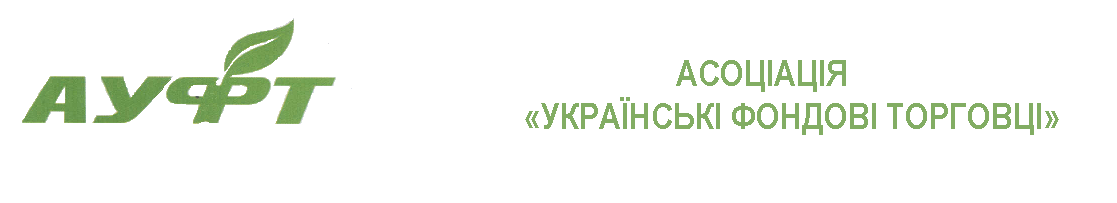 ЗАТВЕРДЖЕНОЗагальними зборами членів Асоціації «Українські фондові торговці» Протокол № 9від ____ 2017 рокуЗвіт про діяльність Асоціації "Українські фондові торговці" за 2017 рік2017 р.
	І. Загальна інформація та організаційна структура Асоціації.	1. Загальна інформація.	1. Робота Ради Асоціації.	2. Робота Комітетів Асоціації.ІІ. Члени Асоціації.ІІІ. Діяльність Асоціації у 2017 році.1. Законотворча діяльність Асоціації.1.1. Узагальнення напрацьованих матеріалів.1.2. Проекти нормативних документів, робота над якими була розпочата у попередніх роках та продовжувалась у 2017 році.1.3. Проекти нормативних документів 2017 року.2. Участь Асоціації у комітетах НКЦПФР, громадських радах, круглих столах, конференціях та інших заходах.2.1. Комітети НКЦПФР.	2.1.1. Комітет з питань стратегії розвитку та економічного аналізу фондового ринку.	2.1.2. Комітет з питань функціонування інституційних інвесторів та інформаційної політики.	2.1.3. Комітет з питань методології та нагляду за функціонуванням інфраструктури фондового ринку.	2.1.4. Комітет з питань корпоративного управління та розвитку інструментів фондового ринку.2.2. Громадська Рада Держфінмоніторингу.2.3. Експертно-апеляційна рада при Державній регуляторній службі України.2.4. Ukrainian Financial Forum 2017 року.2.5. Робочі групи та круглі столи.	3. Погодження НКЦПФР змін до внутрішніх документів АУФТ та продовження дії статусу СРО за видом діяльності торгівля цінними паперами.		4. Запити до контролюючих органів щодо питань з професійної діяльності.4.1. НКЦПФР.4.2. Державна фіскальна служба4.3. Державна регуляторна служба.4.3. Міністерство юстиції України.4.5. Національний Банк України.	ІV. Контроль за виконанням Правил АсоціаціїІ. Загальна інформація та організаційна структура Асоціації1. Загальна інформація.Асоціація "Українські фондові торговці" (далі – Асоціація) є відкритим об’єднанням професійних учасників фондового ринку, яке засноване на засадах рівноправності, вільного волевиявлення та спільності інтересів своїх членів.Асоціація зареєстрована Національною комісією з цінних паперів та фондового ринку (далі – Комісія, НКЦПФР) та має наступні статуси:Згідно Рішення Комісії № 287 від 28.02.2013 статус об'єднання професійних учасників фондового ринку за видом професійної діяльності – діяльність з торгівлі цінними паперами (Свідоцтво про реєстрацію об'єднання професійних учасників фондового ринку № 6 від 28.02.2013); Згідно Рішення Комісії № 289 від 28.02.2013 статус об'єднання професійних учасників фондового ринку за видом професійної діяльності – депозитарна діяльність (Свідоцтво про реєстрацію об'єднання професійних учасників фондового ринку № 8 від 28.02.2013 р);22.05.2013 НКЦПФР прийняла рішення про продовження до 2022 року дії статусу Асоціації як саморегулівної організації професійних учасників фондового ринку за видом професійної діяльності – діяльність з торгівлі цінними паперами(Свідоцтво про реєстрацію об'єднання як саморегулівної організації професійних учасників фондового ринку № 23 від 22.05.2017).Згідно Рішення Комісії № 1856 від 26.12.2014 статус саморегулівної організації професійних учасників фондового ринку за видом професійної діяльності – депозитарна діяльність (Свідоцтво про реєстрацію об'єднання як саморегулівної організації професійних учасників фондового ринку № 11 від 26.12.2014).Метою діяльності Асоціації, перш за все, є захист інтересів членів Асоціації, розробка стандартів та вдосконалення механізмів ефективного регулювання діяльності професійних учасників фондового ринку, участь у нормотворчому процесі та в процесі вдосконалення нормативно-правових актів, пов'язаних із розвитком та регулюванням фондового ринку.Відповідно до Статуту органами Асоціації є:Загальні збори членів Асоціації — вищий орган Асоціації. Останні загальні збори членів Асоціації відбулись 27.12.2016. У Загальних зборах мають право брати участь з правом голосу всі члени Асоціації, окрім тих, членство яких припинене відповідно до Правил Асоціації. Кожен з членів Асоціації має один голос.Рада Асоціації — виборний колегіальний орган Асоціації, що представляє інтереси членів Асоціації в період між Загальними зборами, контролює та регулює діяльність Президента та Фінансового директора та обирається Загальними зборами строком на 2 роки.Діючий склад Ради Асоціації обрано Загальними зборами членів Асоціації у 2015 році у кількості 7-ми осіб:Наступні вибори до Ради Асоціації заплановано у 2017 році.За 2017 рік було проведено 16 засідань Ради Асоціації.Президент та Фінансовий директор Асоціації є одноособовими виконавчими органами Асоціації, що здійснюють управління поточною діяльністю Асоціації. Президент представляє Асоціацію перед усіма установами та організаціями. Фінансовий директор вчиняє від імені Асоціації всі юридичні дії, що не суперечать Правилам Асоціації. Президент та Фінансовий директор призначаються та звільняються Радою Асоціації. Ревізор — одноособовий орган Асоціації, що обирається Загальними Зборам для проведення перевірки фінансово-господарської діяльності Асоціації на період, визначений Загальними зборами та здійснює діяльність відповідно до Правил Асоціації.Дисциплінарний комітет — виборний колегіальний орган Асоціації, що здійснює дисциплінарне провадження та обирається Загальними зборами терміном на 3 роки.Наступні вибори до складу Дисциплінарного комітету мали б відбутися відбудуться у 2018 році. Проте, оскільки склад дисциплінарного комітету, обраного у 2015 році, так і не набув повноважень, порядком денним зборів 2017 року передбачено питання з переобрання членів дисциплінарного комітету та затвердження внутрішніх документів на підставі яких має діяти новообраний склад дисціплінарного комітету.Для забезпечення тіснішого зв'язку з членами Асоціації та з метою оптимізації виконання її функцій в окремих регіонах за рішенням Ради можуть бути призначені регіональні представники. На даний час Асоціація не має регіональних представників.Організаційна структура Асоціації У 2017 році був переобраний склад Комітету з депозитарної діяльності, склад Комітету з торгової діяльності та склад Комітету з питань обліку та оподаткування. До Комітету з депозитарної діяльності входить 4 представників учасників фондового ринку, до складу Комітету з торгової діяльності входить 8 представників учасників фондового ринку, а до Комітету з питань обліку та оподаткування – 3 представника.2. Робота Ради Асоціації За звітний період було проведено 16 засідань Ради Асоціації та розглянуто низку актуальних питань.Впорядковано роботу з надання послуг членам, обслуговування програмного забезпечення та надання засобів КЗІ в умовах членських внесків, що дорівнюють 0,0 грн.Внесено та зареєстровано зміни до Статуту Асоціації, що були затверджені 27.12.2016 черговими Загальними зборами. Зазначені зміни внесені з метою врахування позиції викладеної в листі члена Національної комісії з цінних паперів та фондового ринку Тарабакіна Д.В. від 25.01.2017 № 02/01/1471. Внесені зміни відповіждіють цілям та принципам діяльності Асоціації, а також рішенню чергових Загальних зборів членів Асоціації (Протокол № 8) про затвердження нової редакції Статуту Асоціації, до такого Статуту шляхом викладення його в новій редакції. Після внесених змін Статут у новій редакції було погоджено НКЦПФР та проведено відповідні реєстраційні дії.Радою Асоціації було прийнято рішення щодо затвердження тексту звернення до НКЦПФР стосовно створення єдиної загально доступної бази даних з метою оцінювання ризиків, згідно норм Рішенням ДКЦПФР від 12.12.2006 № 1449 під час визначення підозрілих угод.Радою Асоціації було затверджено у новій редакції положення про звітність членів Асоціації у новій редакції з огляду на зміни у регулюванні НКЦПФР питань подання професійними учасниками фондового ринку звітності до регулятора. 3. Робота Комітетів АсоціаціїРобота Комітетів 2017 році відбувалась у вигляді надання письмових зауважень до проектів нормативних документів НКЦПФР, що оприлюднювались та проектів відповідей на запитання членів Асоціації. Інформація надсилалася членами комітетів на електронні скриньки Асоціації, узагальнювалася силами апарату Асоціації та направлялася на відповідні адреси.2017 рік відзначився великою кількістю роботи над проектами законів та підзаконних актів, діяльністю щодо застосування регулятором методів впливу до учасників ринку.Детальніша інформація щодо роботи Асоціації над проектами нормативних документів наведена у відповідному розділі звіту.ІІ. Члени АсоціаціїСтаном на 26.12.2016 до складу Асоціації входило 308 юридичних осіб. За звітний період 2017 рік до членів Асоціації було включено 2 нові компанії, що здійснюють професійну діяльність на фондовому ринку. За той самий період з членів Асоціації виключено 42 компаній. Станом на 26.12.2017 до складу Асоціації входить 263 юридичні особи.ІІІ. Діяльність Асоціації1. Законотворча діяльність АсоціаціїДіяльність Асоціації у 2017 році була направлена на захист інтересів учасників ринку, методичну та методологічну роботу з метою підтримки членів Асоціації та захисту їх інтересів.Роботу Асоціації можна розділити за наступними напрямками.1.1. Узагальнення напрацьованих матеріалів.20.02.2017 Асоціація узагальнила напрацьовані матеріали щодо низки законопроектів, що включені до порядку денного V сесії Верховної Ради України VIII скликання. Асоціація підтримала ідеї закладені в законопроект щодо консолідації функцій із дерегулювання ринків фін. послуг № 2414-а, запобіганню та протидії легалізації (відмиванню) доходів № 4960, підвищення рівня корпоративного управління в акціонерних товариства № 2302-д, щодо укладення електронних договорів № 6028 та електронного підпису № 5529, доступ до інформації про платників податків № 2460 та деякі інші.Разом з тим, низка законопроектів пропонованих як спосіб впровадження євро директив, на думку фахівців Асоціації, можуть призвести до негативних наслідків на фондовому ринку, про що піде нижче.Особливу увагу законодавця Асоціація звертає на питання:1) Розширення повноважень Національної комісії з цінних паперів та фондового ринку (НКЦПФР) по регулюванню та контролю фондового ринку, які:- остаточно «виривають» НКЦПФР з загальної системи органів державної влади;- обумовлені не стільки органічним розвитком ринку та потребами його учасників, а базуються на вибірковій імплементації міжнародних принципів;- непропорційні гарантіям учасників ринку перед ризиком недобросовісних дій з боку НКЦПФР її відповідальності(її службовців). ;2) пропоновані норми не завжди є втіленням обов’язкових до імплементації норм міжнародних зобов’язань. І, навпаки, деякі прогресивні елементи міжнародної практики фондових ринків підтримувані українським ринком ігноруються нормотворцем. Звертає на себе увагу і особливості формування таких міжнародних зобов’язань, так рекомендації МВФ, на які посилається НКЦПФР, формувались на підставі даних наданих самою Комісією, а не самостійно зібраних Фондом серед учасників ринку, а тому потребують вкрай обачного ставлення;3) Подеколи пропонується впровадження надмірного регулювання та покладання додаткових обов’язків на професійних учасників ринку, які збільшать адміністративне навантаження, але не призведуть до реального захисту інвесторів. Таке, безумовно, негативно вплине на місце України в рейтингу Doing Busines.4) Розширюючи коло контрольованих правовідносин та правомочності НКЦПФР, законодавець, разом з тим, не став ставити в задачу Комісії дієвий персональний захист інвесторів – розшук та повернення неправомірно отриманих інвестицій ошуканим інвесторам (такі задачі, зокрема, здійснює Комісія з цінних паперів США).Асоціація оприлюднила та поширила серед народних депутатів свої пропозиції до таких законопроектів:•	про внесення змін до деяких законодавчих актів України щодо регульованих ринків та деривативів (№3498 від 20.11.2015р.);•	про внесення змін до деяких законодавчих актів України (щодо розкриття інформації на фондовому ринку та вдосконалення порядку емісії цінних паперів та розширення можливостей для залучення капіталу) (№ 5592 від 23.12.2016);•	про внесення змін до деяких законодавчих актів України (щодо спрощення ведення бізнесу та залучення інвестицій емітентами цінних паперів) (5592-д від 20.04.2017);•	про внесення змін до деяких законодавчих актів України щодо захисту інвесторів від зловживань на ринках капіталу» (реєстр. № 6303 від 06.04.2017);•	про приватизацію державного майна» (реєстр. № 7066 від 19.09.2017 р., доопрацьований);•	про внесення змін до деяких законодавчих актів України щодо окремих видів облігацій (№ 5068 від 05.09.2016);1.2. Проекти нормативних документів, робота над якими була розпочата у попередніх роках та продовжувалась у 2017 році.Протягом 2017 року Асоціація продовжила роботу над проектами нормативних документів, розпочату у попередніх роках.1.2.1. Проект Закону України про внесення змін до деяких законодавчих актів України щодо регульованих ринків та деривативів (№ 3498 від 20.11.2015) та Проект постанови Кабінету Міністрів України «Про внесення змін до Положення про вимоги до стандартної (типової) форми деривативів» № 632.У лютому 2017 року Асоціація оприлюднила свою позицію щодо норм цих проектів, а в березні та червні ці законопроекти були предметом обговорення, за участі представника Асоціації, на комітетах НКЦПФР, робочих зустрічах в Верховній Раді України та круглих столах.1.2.2. Проект Закону про внесення змін до деяких законодавчих актів України (щодо розкриття інформації на фондовому ринку та вдосконалення порядку емісії цінних паперів та розширення можливостей для залучення капіталу) (№ 5592 від 23.12.2016), який згодом став проектом Закону України «Про внесення змін до деяких законодавчих актів України (щодо спрощення ведення бізнесу та залучення інвестицій емітентами цінних паперів)» (реєстр. № 5592-д).В січні та травні 2017 року висновки щодо цих проектів направлялися Асоціацією до ВРУ.В травні 2017 року інформацію щодо аналізу ПЗУ № 5592-д було розміщено на сайті Асоціації. На відміну від ПЗУ № 5592, він вже не регулює питання БТС, відсутні повноваження Комісії діяти спираючись лише на підозри, в решті – законопроекти подібні. В 5592-д запроваджено компенсаційний механізм для акціонерів у разі прийняття рішення про невикористання привілейованого права на викуп при додатковій емісії (можуть вимагати у емітента викупу акцій). Також дуже детально регулюється діяльність комітетів наглядової ради та самої ради. Беззаперечно позитивним є викладене в Законопроекті 5592-д:- розширення об’єму інформації, яку мають розкривати емітенти цінних паперів, що здійснюють їх публічну пропозицію;- відмова від концепції фіксування в найменуванні акціонерного товариства його типу як публічного або приватного;- допуск до ринку інформації на фондовому ринку будь-яких осіб, а не лише НКЦПФР та його установ;- врахування практики застосування корпоративного законодавства останніх років та виправлення деяких недоліків.Разом з тим, в Законопроекті 5592-д є низка аспектів, з якими вкрай складно погодитись.Так, проголошений курс на спрощення адміністрування з боку держави випусків цінних паперів фактично так і не було реалізовано: маємо лише технологічні, а не змістовні новації.Відповідно до ст. 13, 21 Директиви 2003/71/ЄС Європейського парламенту та ради від 04.11.2003 про проспекти, що підлягають опублікуванню при відкритій пропозиції цінних паперів або виставленні їх на продаж, державне адміністрування обмежується ухваленням повноважними органами лише проспекту емісії цінних паперів, що пропонуються до публічного продажу. Натомість, як нині так і за Законопроектом 5592-д, НКЦПФР належить здійснювати реєстрацію випусків цінних паперів, звітів про результати розміщення цінних паперів, затвердження проспектів цінних паперів та скасування реєстрації випусків цінних паперів.Приватні розміщення цінних паперів є таким саме інструментом залучення капіталу як і, наприклад частка в товаристві з обмеженою відповідальністю, але з своїми особливостями обігу та правомочностей власника. Але, на відміну від останніх, приватні розміщення цінних паперів перебувають в сфері контролю НКЦПФР, що не відповідає європейським практикам. Переконанні, що для здійснення приватного розміщення цінних паперів було б цілком достатнім розміщення глобального сертифікату в Центральному депозитарії та присвоєння коду ISIN, а для публічних розміщень – додатково ухвалення (затвердження) проспекту емісії з боку НКЦПФР. Більш того, таке відповідатиме практиці країн ЄС та підвищить рейтинг України в Doing business.Аналогічно відповідно до ст. 1 Директиви Європейського парламенту та Ради ЄС про гармонізацію вимог до прозорості стосовно інформації про емітентів, цінні папери яких допускаються до торгів на регульованих ринків № 2004/109/ЄС від 15.12.2004, розкриттю підлягає інформація про емітентів, цінні папери яких допущені до торгів на регульованих ринках.А тому немає обґрунтованих підстав для навіть часткового прирівнення один до одного емітентів що здійснюють публічні та приватні розміщення, як це відбувається нині і пропонується Законопроектом 5592-д.Вбачається можливим спростити діяльність емітентів з поширення інформації про свою діяльність. Так нині і за Законопроектом емітенти мають подавати інформацію до НКЦПФР та окремо розміщувати в загальнодоступній інформаційній базі НКЦПФР, яку адмініструє створена останнім установа – АРІФРУ. Фактично емітенти надсилають свої звіти державі в дві адреси, хоча було б достатнім направлення інформації в одну адресу – НКЦПФР, яка далі передавала її до інформаційної бази.Інформація в загальнодоступній інформаційній базі НКЦПФР не має і у випадку ухвалення Законопроекту 5592-д не матиме за законом статусу офіційного джерела інформації про діяльність емітентів для третіх осіб, як мають, наприклад, данні з ЄДРЮОФОПГФ. Лишається відкритим питання доцільності функціонування окремої загальнодоступної інформаційної бази даних щодо емітентів цінних паперів, в той час як Єдиний державний реєстр юридичних осіб, фізичних осіб – підприємців та громадських формувань вже об’єднав в собі інформацію про ліцензії та дозволи, фінансову звітність, бенефіціаріїв, ін., а сам ЄДРЮОФОПГФ створено з метою забезпечення учасників цивільного обороту достовірною інформацією.Законопроектом 5592-д впроваджується ще одна дозвільна процедура, яку подають як «авторизацію» суб’єктів, які мають намір провадити діяльність з надання інформаційних послуг. Така «авторизація» здійснюватиметься пів року для кожного заявника і не підпадатиме під дію жодного з базових законів «Про адміністративні послуги», «Про засади державної регуляторної політики у сфері господарської діяльності», «Про ліцензування» та закладених ними принципах взаємодії органів держави та приватного сектору. Вважаємо такий підхід до впровадження нових дозволів неприпустимим.Також не всі з пропонованих змін в корпоративному управлінні позитивні. Так, серед іншого, без достатнього практичного та наукового обґрунтування пропонується штучно обмежити компетенцію загальних зборів акціонерів заборонивши їм приймати рішення, віднесені до компетенції підконтрольного їм органу – наглядової ради. Загальні збори акціонерів де-факто перестануть бути вищим органом управління, адже саме наглядова рада визначатиме всі ключові питання діяльності акціонерного товариства не озираючись на акціонерів. Вважаємо неприйнятним ставити власників в залежність від дій винайнятого ними менеджменту.Детальні зауваження та пропозиції Асоціації оприлюднені на сайті Асоціації.У липні свої пропозиції Асоціація презентувала у межах роботи Комітету НКЦПФР. Іншим проектом закону, що регулює питання взаємовідносин у акціонерних товариствах є проект Закону про внесення змін до деяких законодавчих актів України щодо підвищення рівня корпоративного управління в акціонерних товариствах № 2302а-д від 28.04.2016. У березні 2017 року на сайті ВРУ була оприлюднена редакція для прийняття у другому читанні.1.2.3. Проект Рішення НКЦПФР «Про затвердження Положення про встановлення ознак фіктивності емітентів цінних паперів та включення таких емітентів до списку емітентів, що мають ознаки фіктивності.» оприлюдненій НКЦПФР, зберіг основний момент щодо визначення капіталізації (нове визначення прив’язано не до курсу цінного паперу, а до ціни закриття торгівельного дня, тобто ціна вже ніколи не зникне, навіть якщо цінний папір вже не буде обертатися на біржі). Визначення у вказаному проекті не узгоджується з визначенням та економічним наповненням, що закладено у інших нормативних актах, зокрема у Положенні про функціонування фондових бірж. Асоціація пропонувала обмежити період використання ціни закриття певним часом, проте таке не було взято до уваги.У січні 2017 року Асоціація направила листи до Мінюсту та ДРС з викладенням своє ї позиції. 3.05.2013 Асоціація надала інформаційний лист до НКЦПФР, Щодо проекту Положення про встановлення ознак фіктивності емітентів цінних паперів, у якому просила врахувати її позицію щодо визначення де-яких норм Проекту, що оприлюднено 18.04.2017 за адресою http://nssmc.gov.ua/law/20288.Позиція Асоціації на дату оприлюднення не була врахована (зауваження Асоціації до попередніх редакцій Проекту положення були частково враховані під час попередніх обговорень в комітетах).07.12.2017 набрало чинності Рішення НКЦПФР від 30.05.2017 № 393 «Про затвердження Положення про встановлення ознак фіктивності емітентів цінних паперів та включення таких емітентів до списку емітентів, що мають ознаки фіктивності.»Слід зазначити, що НКЦПФР врешті решт відмовилась від де-яких формулювань, проти яких заперечувала Асоціація та замінима їх іншими, які зовсім не оговорювались. Наприклад, у чинній редакції термін капіталізації вже не прив’язані до ціни закриття, але посилається на «ринкову вартість акцій», що розраховується фондовою біржою. Нормативні документи ФБ не містять такого поняття, проте роблять розрахунок ринкової капіталізації з використанням біржового курсу. Таким чином, можна припустити, що НКЦПФР погодилась з позицією Асоціації та використала саме біржовий курс для розрахунку капіталізації. (Іншими словами, НКЦПФР навіть не використала компроміси, що пропонувалися Асоціацією, а повернулася до використання курсу, на чому Асоціація навіть перестала наполягати). 1.2.4. Проект Положення НКЦПФР «Про затвердження Змін до Порядку погодження набуття особою істотної участі у професійному учаснику фондового ринку або збільшення її таким чином, що зазначена особа буде прямо чи опосередковано володіти або контролювати 10, 25, 50 і 75 відсотків статутного капіталу такого учасника чи права голосу придбаних акцій (часток) в його органах управління»У 2016 році цей проект було оприлюднене для громадського обговорення. У січні на засіданні комітету відбулось чергове обговорення Проекту за участі Асоціації. 27.06.2017 Рішенням НКЦПФР зміни було затверджено з частковим врахуванням зауважень Асоціації.1.3. Проекти нормативних документів 2017 року.У 2017 році Асоціація розпочала роботу за наступними документами.1.3.1 Проект Закону «Про внесення змін до деяких законодавчих актів України» щодо корпоративних договорів № 4470 та Проект Закону «Про внесення змін до деяких законодавчих актів України з метою імплементації законодавства ЄС в сфері корпоративного управління» щодо розміру чистих активів.»Ці законопроект розроблялися під керівництвом Оляни Гордієнко. Асоціація надала пропозиції під час усього періоду їх підготовки. Частину пропозицій щодо суб'єктів управління об'єктами державної власності (ПЗУ № 4470) було спільно розроблено з фахівцями ДТЕК.1.3.2. Проекту Закону України «Про внесення змін в законодавчі акти стосовно охорони інформації, що міститься у системі депозитарного обліку». 07.06.2016 Апаратом Асоціації розроблено та направлено для погодження членам Комітету з депозитарної діяльності проект Закону України «Про внесення змін в законодавчі акти стосовно охорони інформації, що міститься у системі депозитарного обліку» та пояснювальної записки до нього.Законопроект розроблено з урахуванням рекомендацій міжнародних організацій, рекомендацій Association of Global Custodians у співпраці з учасниками фондового ринку та їх об’єднаннями.Поштовхом для розроблення проекту стало наступне.У березні 2017 року було прийнято Рішення НКЦПФР «Щодо захисту інформації, що міститься в системі депозитарного обліку, при її обробці в інформаційно-телекомунікаційних системах депозитарних установ» № 149 від 07.03.2017 (далі Рішення № 149), згідно з яким, депозитарним установам, в т.ч. банкам, доручено впровадити комплексні системи захисту інформації.З метою вивчення можливостей та способів виконання вимог Рішення № 149, Асоціація надала запити до НКЦПФР, НДУ та НБУ стосовно впровадження комплексної системи захисту інформації в депозитарній системі. Тексти запитів були розміщені на сайті Асоціації http://www.aust.com.ua/PropZverComments.aspx#news3985 .Аналіз отриманих відповідей додав аргументів на користь думки про те, що на даний час регулювання питань застосування програмного забезпечення одночасно здійснюють НКЦПФР, Національний банк України (НБУ) для банківських установ та Державна служба спеціального зв'язку і захисту інформації України (Держспецз’язок). Такі повноваження кожного з органів мають свої особливості та потребують більшого узгодження між собою, що пропонується даним законопроектом.Комітетом з депозитарної діяльності були надані додаткові зауваження до положень Проекту закону, зокрема, стосовно особливостей роботи банківської системи. ПЗУ та результати роботи членів Комітету з депозитарної діяльності оприлюднені на сайті Асоціації.Проект закону розроблено з метою підвищення рівня регулювання та захисту інформації, що міститься у системі депозитарного обліку та забезпечення захисту інвестицій внаслідок запровадження галузевого регулювання відносин безпеки інформації.Правовідносини у цій сфері регулюються Законами України «Про депозитарну систему України», «Про захист інформації в інформаційно-телекомунікаційних системах», «Про державне регулювання ринку цінних паперів в Україні» та іншими нормативно-правовими актами в цій галузі. Виключно до цих законів передбачено внесення змін законопроектом.Реалізація проекту Закону України безпосередньо не впливає на видаткову та/або доходну частину державного чи місцевих бюджетів.На даний час питання обігу інформації та використання програмного забезпечення використовуваного в роботі депозитарними установами одночасно здійснюють НКЦПФР, Національний банк України (НБУ) для банківських установ та Державна служба спеціального зв'язку і захисту інформації України (Держспецз’язок). Такі повноваження кожного з органів мають свої особливості та потребують більшого узгодження між собою, що пропонується даним законопроектом.Цілями та принципами регулювання ринків цінних паперів IOSCO від червня 2010 року передбачено, що регулятор ринку цінних паперів повинен здійснювати або робити внесок до процесу моніторингу, мінімізації та управління системними ризиками, які входять до його компетенції. Також регулятор повинен мати всеохоплюючі повноваження щодо проведення перевірок, розслідувань та нагляду за ринком і мати всеохоплюючі повноваження щодо правозастосування.Надання НКЦПФР повноважень з встановлення особливостей правового регулювання захисту інформації, що міститься у системі депозитарного обліку дозволить зробити регулювання відповідним специфіці відносин в системі депозитарного обліку, а також гармонізувати правове поле з рекомендацій міжнародних організацій.Аналогічні повноваження на даний час закріплено в законодавстві за Національним Банком України щодо систем, які забезпечують банківську діяльність. Регулювання Національним Банком України питань безпеки інформації в банківському секторі дає підстави вважати доцільним подальше впровадження його галузевої фрагментації.Законопроект розроблено з урахуванням наведених вище рекомендацій міжнародних організацій, рекомендацій Association of Global Custodians у співпраці з учасниками фондового ринку та їх об’єднаннями.1.3.3. Проекту Закону України «Про внесення змін до деяких законодавчих актів України щодо сприяння залученню іноземних інвестицій» (депутати Різаненком П.О., Довбенком М.В. та Поляковим М.А.), (реєстраційний № 6141 від 27.02.2017).Проект розроблявся НДУ та обговорювався на Комітеті НКЦПФР 21.03.2017. Представник Асоціації приймав участь у обговорені де-яких позицій проекту, проте принципові заперечення у Асоціації не виникли. ПЗУ був погоджений на засіданні Комітету НКЦПФР.1.3.4. Проект Закону України «Про внесення змін до деяких законодавчих актів України щодо захисту інвесторів від зловживань на ринках капіталу», реєстр. № 6303 від 06.04.2017.Цей законопроект є продовженням просування НКЦПФР розширення власних повноважень. Після невдалої спроби зробити це в межах інших законопроектів, НКЦПФР вирішила зібрати все у одному документі. Асоціація, як і раніше, має низьку принципових зауважень до цього законопроекту та до підходу, що пропонується НКЦПФР в цілому. 02 жовтня за ініціативи USAID проведено круглий стіл, на якому обговорили ідеї закладені в Проекті Закону про внесення змін до деяких законодавчих актів України щодо захисту інвесторів від зловживань на ринках капіталу (6303 від 06.04.2017 http://w1.c1.rada.gov.ua/pls/zweb2/webproc4_1?pf3511=61521).Головою Національної комісії з цінних паперів та фондового ринку Тимуром Хромаєвим презентовано бачення розвитку регулятора, як одного з ініціаторів законопроекту (https://www.slideshare.net/NSSMC?utm_campaign=profiletracking&utm_medium=sssite&utm_source=ssslideview).Чимало з запрошених експертів погодились з доцільністю перегляду ролі та значення регулятору на ринку цінних паперів. Разом з тим, єдності щодо запропонованої НКЦПФР моделі не було: дискусія точилась як навколо пропонованих способів реалізації окремих механізмів так і взагалі доцільності тих чи інших пропонованих ідей.Маємо констатувати, все менше учасників фондового ринку вдовільняє в якості пояснення необхідності законодавчих змін, потреба інтегруватись в правове поле Європейського співтовариства. Тим більше, що ініціатори таких змін не дають можливості для предметного порівняльного аналізу проектів та імплементованих ними вимог ЄС.Неабияку увагу учасники обговорення приділили тому, що намір Регулятора розширити свої повноваження не завжди знаходить відображення в обов'язках та відповідальності, які мали б відповідати таким правам, зокрема: відповідати за фактичне повернення коштів ошуканим інвесторам, відповідати за розвиток ринку, механізми відшодування спричиненої регулятором шкоди учасниками ринку та чимало іншого.Круглий стіл в черговий раз підкреслив готовність учасників фондового ринку до конструктивного діалогу та значну кількість невирішених питань на шляху його реформування.1.3.5. ПЗУ «Про внесення змін до деяких законодавчих актів України щодо реформування іпотечної заставної» (реєстраційний № 6484 від 22.05.2017), внесений депутатом України Бубликом Ю.В.Законопроектом передбачається уточнення визначення заставної, зміну обов’язкових реквізитів заставної, розширення повноважень державних реєстраторів Державного реєстру речових прав на нерухоме майно та розширення самих реєстраційних процедур.Законопроект підтримано на Комітеті НКЦПФР 07.06.2017 з урахуванням пропозиції Асоціації утриматись від внесення змін до процесуального законодавства, які не є предметом даного законопроекту. 1.3.6. Проект рішення Національної комісії з цінних паперів та фондового ринку «Про внесення змін до Положення про нагляд за дотриманням пруденційних нормативів професійними учасниками фондового ринку».Пропонується суттєво зменшити загальний строк реалізації плану заходів до 1 місяця, для компаній з управління активами – до 2 місяців (крім осіб, які провадять діяльність з управління пенсійними активами, загальний строк реалізації плану заходів для яких не змінюється і становить 6 місяців).НКЦПФР вважає, що існуючі великі строки дозволяють учасникам надміру довгий час здійснювати діяльність не відповідаючи вимогам до такої діяльності. Чимало випадків коли ліцензіата «зникає» в кінці строку для приведення у відповідність та створення нової компанії.Асоціація не погоджується з такою думкою та вважає, що строк замалий. Акціонерні товариства не встигнуть збільшити статутний капітал в такі строки, якщо вирішать саме так приводити себе у відповідність до нормативів. У якості компромісу було запропоновано встановити вилку 1-4 місяці і визначати термін індивідуально.НКЦПФР не прийняла до уваги думку Асоціації. Положення було затверджено Рішенням НКЦПФР 10.08.2017 № 596, та зареєстровано в Мінюсті 07.09.2017 № 1103/30971. 1.3.7. Проект змін до положення НКЦПФР № 1597 – положення щодо пруденційних нормативів професійної діяльності на фондовому ринку та вимог до системи управління ризиками, яким впроваджується вимірювання та оцінка ризиків діяльності з організації торгівлі на фондовому ринку з використанням такого показника, як розмір власних коштів.Проект було опубліковано 13 листопада для обговорення. Запропонованим цим проектом рішення Комісії Змінами до Положення № 1597 встановлюється вимога щодо дотримання фондовою біржою мінімального розміру власних коштів на рівні не менше мінімального розміру статутного капіталу, встановленого законодавством для професійної діяльності на фондовому ринку – діяльності з організації торгівлі на фондовому ринку, а фондовою біржою, що здійснює кліринг та розрахунки за договорами щодо фінансових інструментів (крім цінних паперів), які укладаються на такій біржі, – не менше 125 відсотків мінімального розміру статутного капіталу, встановленого законодавством для професійної діяльності на фондовому ринку – діяльності з організації торгівлі на фондовому ринку.Відповідно до вимог частини 2 статті 20 Закону України «Про цінні папери та фондовий ринок» розмір статутного капіталу фондової біржі має становити не менш як 15 мільйонів гривень.Таким чином, вимога до мінімального розміру власних коштів фондової біржі становитиме 15 млн. грн., а для фондової біржі, що здійснює кліринг та розрахунки за договорами щодо фінансових інструментів (крім цінних паперів), які укладаються на такій біржі, – 125 відсотків від 15 млн. грн., тобто 18,75 млн. грн.Зазначені Зміни до Положення № 1597 пропонується впровадити з 01.04.2018.Асоціація висловила свою думку про те, що зазначені критерії ні чим не обґрунтовані, є завищеними і при цьому не несуть економічного навантаження з метою здійснення контролю за ризиками.23.08.2017 на лист НКЦПФР про проведення попередніх розрахунків значень нових пруденційних нормативів, що вводяться згідно Проекту рішення "Про затвердження Змін до Положення щодо пруденційних нормативів професійної діяльності на фондовому ринку та вимог до системи управління ризиками", Асоціацією були надані зауваження та пропозиції, що стосувалися безпосередньо положень Проекту. Зазначені Пропозиції та зауваження були отримані від членів Асоціації під час збору даних про результати попередніх розрахунків нових пруденційних нормативів.Проект, представлений на засіданні Комітету НКЦПФР 08.09.2017, враховував більшу частину пропозицій, наданих Асоціацією, в т.ч.: - визначено, яка особа вважається контрагентом з метою розрахунку значень нормативу концентрації кредитного ризику;- змінено періодичність розрахунку нормативу концентрації кредитного ризику: замість розрахунку станом на кожний робочій день, встановлено періодичність – на кінець останнього дня кожного місяця;- змінено перелік нормативів для вимірювання та оцінки ризиків депозитарної діяльності депозитарної установи, що поєднує діяльність з діяльністю з торгівлі цінними паперами.2. Участь Асоціації у комітетах НКЦПФР, громадських радах, круглих столах, конференціях та інших заходах.2.1. Комітети НКЦПФР.2.1.1. Комітет з питань стратегії розвитку та економічного аналізу фондового ринку.11.01.2017 на засіданні Комітету, практично без зауважень з боку присутніх, схвалили проект Закону України «Про спрощення процедур капіталізації та реорганізації банків» (реєстраційний № 5539 від 10.11.2016). Було незначне за змістом, але доволі довге обговорення проекту Закону України «Про внесення змін до деяких законодавчих актів України (щодо розкриття інформації на фондовому ринку та вдосконалення порядку емісії цінних паперів та розширення можливостей для залучення капіталу)» (реєстраційний № 5592 від 23.12.2016).Засідання комітету ВРУ з його приводу призначене на 08.02.2016. Асоціація підготувала власну позицію з приводу проекту Закону України «Про внесення змін до деяких законодавчих актів України (щодо розкриття інформації на фондовому ринку та вдосконалення порядку емісії цінних паперів та розширення можливостей для залучення капіталу)» (реєстраційний № 5592 від 23.12.2016) для наступного засідання комітету (07.06.2017) та направила її до ВРУ. Згодом, також, до ВРУ був направлений порівняльний аналіз ПЗУ № 5592 та ПЗУ 230214.02.2017 на засіданні розглядалися 2 законопроекти, що повторно вносяться в Верховну Раду України в силу процедурний особливостей початку нової сесії і раніше вже були предметом обговорення Комітету.1) Щодо проекту Закону України «Про внесення змін до деяких законодавчих актів України щодо уточнення їх окремих положень з питань запобігання та протидії легалізації (відмиванню) доходів» (реєстраційний № 4960-д від 25.01.2017), внесеного на розгляд Верховної Ради України народними депутатами України Рибалкою С.В. та Довбенком М.В. 2) Щодо проекту Закону України «Про спрощення процедур капіталізації та реорганізації банків» (реєстраційний № 6010 від 01.02.2017), внесеного на розгляд Верховної Ради України народними депутатами України Прийнято рішення підтримати такі законопроекти з урахуванням технічних зауважень НКЦПФР.21.03.2017.21.03.2017 на засіданні розглядалося питання щодо проекту Закону України «Про внесення змін до деяких законодавчих актів України щодо сприяння залученню іноземних інвестицій» (реєстраційний № 6141 від 27.02.2017), внесеного на розгляд Верховної Ради України Різаненком П.О., Довбенком М.В. та Поляковим М.А.Законопроект підготовлено НДУ. Раніше була презентація концепції від НДУ.Законопроект передбачає впровадження інституту номінальних утримувачів – іноземних фін.установ, зареєстрованих в ЄС або державах членах FATF або MONEYVAL, які відповідають вимогам Комісії.Дискусія була навколо межі делегованих Комісії повноважень. Зійшлись на тому, що з огляду на реформаторські ініціативи і відповідну мінливість законодавства, окремі концептуальні підходи можуть мінятись і доцільно їх залишити на рівні підзаконних актів.Хромаєв Т.З. видав довгу тираду про неможливість обміну інформацією в деп.системі з іноземними партнерами, оскільки не підписано меморандум з IOSCO. Присутні довго йому пояснювали, що меморандум з IOSCO аж ніяк не може впливати на прямі договірні відносини між депозитарними установами та номінальними утримувачами. Можливо він досі під неабияким враженням після Фінансового дня в ВРУ.Обговорили також право Комісії блокувати рахунок номінального утримувача (на якому можуть бути ЦП його клієнтів) у разі ненадання утримувачем інформації на вимогу. І Комісія і, з слів НДУ, народні депутати наполягали на наявності повноважень у НКЦПФР мати каральні повноваження. При цьому Комісія хотіла б ще й штрафи накладати.Проекти законів погодили на Комітеті.21.04.2017 на засіданні комітету обговорювались проекти Законів України:1) «Про внесення змін до Податкового кодексу України щодо проведення податкової реформи та підвищення інвестиційної привабливості України» (реєстраційний № 6201 від 16.03.2017), внесеного на розгляд Верховної Ради України народними депутатами України Долженковим О.В., Бойком Ю.А., Вілкулом О.Ю. та ін.2) «Про внесення змін до деяких законодавчих актів України щодо захисту інвесторів від зловживань на ринках капіталу» (реєстраційний № 6303 від 06.04.2017), внесеного на розгляд Верховної Ради України народними депутатами України Різаненком П.О., Поляковим М.А., Демчаком Р.Є., Іванчуком А.В. та Дзензерським Д.В.3) «Про внесення змін до Податкового кодексу України щодо захисту інвесторів від зловживань на ринках капіталу» (реєстраційний № 6304 від 06.04.2017), внесеного на розгляд Верховної Ради України народними депутатами України Різаненком П.О., Поляковим М.А., Демчаком Р.Є., Іванчуком А.В. та Дзензерським Д.В.4) «Про внесення змін до Бюджетного кодексу України щодо захисту інвесторів від зловживань на ринках капіталу» (реєстраційний № 6305 від 06.04.2017), внесеного на розгляд Верховної Ради України народними депутатами України Різаненком П.О., Поляковим М.А., Демчаком Р.Є., Іванчуком А.В. та Дзензерським Д.В.Єдиною темою обговорення законопроектів були повноваження Комісії. Особливу увагу було приділено пропозиції збирати ринковий збір не просто з кожного учасника, а додавати ставки відповідно до кількості видів діяльності (наприклад.: оператор ринку + БТС) та розраховувати збір з урахуванням розміру всіх доходів, а не лише доходів від професійної діяльності. Багато питань виникало щодо наявності/відсутності норм регулюючих діяльність СРО. Стосовно СРО було анонсовано окремий законопроект, який планувалося презентувати протягом 2017 року. Сам проект було схвалено присутніми керівниками підрозділів Комісії. 07.06.2017 на засіданні Комітету було прийнято такі рішення:1) підтримано проект Закону України «Про внесення змін до деяких законодавчих актів України щодо реформування іпотечної заставної» (реєстраційний № 6484 від 22.05.2017 http://w1.c1.rada.gov.ua/pls/zweb2/webproc4_1?pf3511=61847), внесений на розгляд Верховної Ради України народним депутатом України Бубликом Ю.В. Законопроектом передбачається уточнення визначення заставної, зміну обов’язкових реквізитів заставної, розширення повноважень державних реєстраторів Державного реєстру речових прав на нерухоме майно та розширення самих реєстраційних процедур. Законопроект підтримано з урахуванням пропозиції Асоціації утриматись від внесення змін до процесуального законодавства, які не є предметом даного законопроекту. 2) підтримано проект Закону України «Про внесення змін до деяких законодавчих актів України (щодо спрощення ведення бізнесу та залучення інвестицій емітентами цінних паперів)» (реєстраційний № 5592-д від 20.04.2017 http://w1.c1.rada.gov.ua/pls/zweb2/webproc4_1?pf3511=61673), внесеного на розгляд Верховної Ради України народним депутатом України Рибалкою С.В. Асоціацією було озвучено основні зауваження до концепції Законопроекту, які раніше було передано до народних депутатів України .3) не підтримано проект Закону України «Про внесення змін до Закону України «Про ліцензування видів господарської діяльності» щодо зупинення дії ліцензії» (реєстраційний № 6221 від 22.03.2017 http://w1.c1.rada.gov.ua/pls/zweb2/webproc4_1?pf3511=61391), внесеного на розгляд Верховної Ради України народним депутатом України Бубликом Ю. В. Законопроект спрямовано на більш однозначне урегулювання зупинення ліцензій. На думку фахівців Комісії такий законопроект не достатньо враховує специфіку законодавства на фондовому ринку. Асоціацією наголошено на існуванні проблеми невідповідності рівня захисту інтересів ліцензіатів при оскарженні рішень про анулювання або зупинення дії ліцензій. Так, при оскарженні зупинення ліцензій до Державної регуляторної служби, відповідні рішення не зупиняють своєї дії, на відміну від рішень про анулювання ліцензій. Така диспропорція має бути усунута.4) підтримано проект Закону України «Про внесення змін до деяких законодавчих актів України щодо вдосконалення корпоративного управління юридичних осіб, акціонером (засновником, учасником) яких є держава» (реєстраційний № 6428 від 10.05.2017 http://w1.c1.rada.gov.ua/pls/zweb2/webproc4_1?pf3511=61755), внесеного на розгляд Верховної Ради України Кабінетом Міністрів України. Законопроект зменшує можливості для втручання КМУ в діяльність суб’єктів господарювання державного сектору економіки, впроваджується затвердження засад здійснення державної власності для кожного окремо підприємства, частково усуваються протиріччя між повноваженнями уповноважених суб’єктів управління та наглядових рад підприємств, чимало питань допускається регулювати індивідуально в статутних документах. Слід відзначити, що останні зміни та ініціативи в сфері корпоративного управління, в т.ч. в державному секторі економіки, обговорюватимуться на IV Міжнародний форум корпоративних секретарів (http://cgpa.com.ua/zaxodi/kalendar-zaxodiv/iv-mezhdunarodnyij-forum-korporativnyix-sekretarej.html), партнером проведення якого виступає Асоціація.5) підтримано проект постанови Кабінету Міністрів України «Про внесення змін до Положення про вимоги до стандартної (типової) форми деривативів». Планується привести Постанову у відповідність до Податкового кодексу в частині термінології.14.06.2017 на засіданні Комітету було представлено концепцію впровадження положень Директиви 2002/47/EC та ICMA Global Master Repurchase Agreement (презентація додається), якою пропонується:- включити обтяження за репо-інструментами до кола регулювання законодавства про заставу на рівні із заставою («забезпечувальне обтяження»).- ввести поняття «застави фінансових інструментів в обігу» – для забезпечення збереження предмета застави у початковому обсязі, а також зафіксувати здійснення новації у разі недостатності предмета застави.- визначити безумовними операціями з управління рахунком у ЦП операції за договором про приватне забезпечувальне обтяження мають бути.- не вимагати участі торговця відносини з блокування, застави ЦП, а також користування, управління та звернення стягнення на ЦП (за договором між суб’єктами господарювання, де одна зі сторін – фінансова установа, чи де сторонами є інституційні інвестори).- встановити виняток з обтяження іноземної валюти внаслідок забезпечення виконання РЕПО – не повинна потребувати ліцензії.Найбільш дискусійним було питання повноти впровадження Директиви ЄС, яке передбачає суттєву зміну в діловій практиці.19.06.2017 на засіданні Комітету було обговорено та схвалено проекти законів України:1) ПЗУ «Про внесення змін до деяких законодавчих актів України щодо поліпшення інвестиційного клімату в Україні» (реєстраційний № 6540 від 06.06.2017; http://w1.c1.rada.gov.ua/pls/zweb2/webproc4_1?pf3511=61950 ), внесеного на розгляд Верховної Ради України Кабінетом Міністрів України, яким пропонуються зміни:- у сфері захисту прав акціонерів – зміни щодо укладення правочинів із заінтересованістю та обов’язковою пропозицією викупу акцій міноритарних акціонерів у випадку придбання контрольного пакету акцій іншою особою;- у сфері правосуддя – подальше впровадження електронних систем комунікацій у господарському судочинстві, удосконалення роботи з доказами;- у сфері забезпечення виконання договірних зобов’язань – надання можливості скористатись правом довірчої власності;- у сфері альтернативного вирішення спорів – повернення до розгляду справ про захист прав споживачів третейськими судами;- у сфері будівництва – встановлення вищих вимог до осіб що розробляють містобудівну документацію, здійснюють архітектурне та інженерно-будівельне проектування, технічний нагляд, експертизи, обстеження та інжинірингову діяльність у будівництві; скасування необхідності замовникам будівництва отримання окремих вихідних даних у сфері цивільного захисту; скасування пайових внесків; встановлення єдиного порядку присвоєння будівельної адреси об’єкту будівництва та адреси закінченому будівництвом об'єкту;- у сфері взаємовідносин держави та суб’єктів господарювання – завершення врегулювання застосування печаток;- у сфері відновлення платоспроможності та банкрутства – зменшення тривалості процедури банкрутства підприємства;- у сфері правочинів з нерухомістю – скасування отримання експертної грошової оцінки земельної ділянки при укладенні договорів щодо таких ділянок;2) ПЗУ «Про внесення змін до Податкового кодексу України щодо поліпшення інвестиційного клімату в Україні» (реєстраційний № 6543 від 06.06.2017; http://w1.c1.rada.gov.ua/pls/zweb2/webproc4_1?pf3511=61953 ), внесеного на розгляд Верховної Ради України Кабінетом Міністрів України, яким пропонується:- спрощення процедури реєстрації осіб платниками податку на додану вартість та/або обрання ними спрощеної системи оподаткування;- вдосконалення процедури використання печаток суб’єктами господарювання;- врегулювання порядку оподаткування операцій з передачею майна у довірчу власність як способу забезпечення виконання зобов’язань;- встановлення, що однією з підстав для судового рішення щодо припинення юридичної особи, що не пов’язано з банкрутством, за позовами контролюючих органів є підстава, якщо юридична особа — емітент цінних паперів підпадає під ознаки фіктивності;- встановлення, що норми статті 69 ПКУ «Вимоги до відкриття та закриття рахунків платників податків у банках та інших фінансових установах» цього Кодексу не поширюються на депозитарні установи при відкритті ними рахунків у цінних паперах власникам для обліку прав на належні цим власникам дематеріалізовані цінні папери відповідно до договорів з емітентами цих цінних паперів про відкриття/обслуговування рахунків у цінних паперах власників.3) ПЗУ «Про внесення змін до деяких законодавчих актів України щодо прийняття рішення про збільшення статутного капіталу акціонерного товариства» (реєстраційний № 6665 від 04.07.2017; http://w1.c1.rada.gov.ua/pls/zweb2/webproc4_1?pf3511=62174 ), внесеного на розгляд Верховної Ради України народним депутатом України Різаненком П.О., яким пропонується прийняття рішення загальними зборами акціонерних товариств, що мають стратегічне значення для економіки та безпеки держави, більше 50 відсотків акцій яких належить державі або господарському товариству, частка держави в якому становить 100 відсотків, про збільшення статутного капіталу товариства простою більшістю голосів акціонерів.4) ПЗУ «Про внесення змін до деяких законодавчих актів України щодо запровадження накопичувальної системи загальнообов’язкового державного пенсійного страхування» (реєстраційний № 6677 від 10.07.2017; http://w1.c1.rada.gov.ua/pls/zweb2/webproc4_1?pf3511=62218 ), внесеного на розгляд Верховної Ради України народними депутатами України Солов’єм Ю.І., Веселовою Н.В. та Різаненком П.О., яким пропонується надати працівникам вже з 1 січня 2018 року можливість формувати обов’язкові особисті пенсійні накопичення, за рахунок яких вони у майбутньому одержать додаткове, до їх пенсій із солідарної системи, джерело пенсійних виплат, що певною мірою покращить їх забезпечення у старості. Разом з тим, на думку членів Комітету неможливо здійснити всі організаційні заходи у вказаний строк і було запропоновано відтермінувати таку дату.26.09.2017 на засіданні Комітету було презентовано Концепцію операційної моделі НКЦПФР та План дій з впровадження рекомендацій, що були визначені в процесі розробки даної концепції, яку реалізовує у рамках проекту технічної допомогу компанія «ПрайсуотерхаусКуперс» «Посилення ефективності роботи Національної комісії з цінних паперів та фондового ринку України». Асоціація відзначає, що розробки "PwC" є логічним резюме виголошених в попередні роки з боку Комісії ініціатив по оптимізації роботи регулятора. Поки лишається під питанням чи буде проведено оцінку ефективності впровадження попередніх планів по оптимізації роботи Комісії в останні роки. Але учасники фондового ринку з нетерпінням очікують змін на краще.30.11.2017 на засіданні Комітету було представлено проект концепції трансформації системи підготовки та атестації фахівців фондового ринку, розроблений НКЦПФР та CFA Society Ukraine.Автори концепції переконані в низькій якості існуючої системи сертифікації (успішність складання іспитів в межах 98%) та неготовності ринку до саморегулювання в питаннях підготовки та відбору власних працівників.З огляду на таке, пропонується встановити таку систему відбору фахівців, яку унеможливить суб'єктивні фактори в питаннях видачі сертифікатів, передбачати постійне підвищення кваліфікації протягом строку дії сертифікатів.На переконання Асоціації, систему сертифікації слід міняти не лише якісно, а й структурно. В той час, як НКЦПФР має зосередитись на якості діяльності професійних учасників, останні органічно мають стимули для залучення високопрофесійних фахівців. Отже, в інтересах, в першу чергу саме учасників ринку, є належний підбір кадрів, а тому їх сертифікації має здійснюватись саморегулівними організаціями професійних учасників ринку цінних паперів. Аналогічним чином ця задача вирішується в Сполучених Штатах Америки та деяких інших країнах з розвинутими інституціями фондового ринку.2.1.2. Комітет з питань функціонування інституційних інвесторів та інформаційної політики.01.03.2017 на засіданні Комітету обговорювали проекти змін до нормативних документів НКЦПФР.Проект рішення НКЦПФР "Про затвердження Положення про порядок проведення конкурсу з визначення уповноважених рейтингових агентств та порядок ведення Державного реєстру уповноважених рейтингових агентств".Проект рішення НКЦПФР "Про внесення змін до Правил визначення уповноваженим рейтинговим агентством рейтингової оцінки за Національною рейтинговою шкалою".Чимало уваги приділили практичним прикладам присвоєння рейтингів банкам, які було виведено НБУ з ринку.Були зауваження щодо юридичної техніки з боку представника Асоціації. Найбільша дискусія велась щодо позбавлення статусу рейтингового агентства у випадку неплатоспроможності клієнта в межах 3-х місяців від дня присвоєння останнього інвестиційного рейтингу.Після засідання рейтингові агентства запропонували підготувати спільний лист з пропозиціями до проектів рішень, до якого пропоную приєднатись. Проект направлю згодом.22.03.2017 на засіданні обговорювали такі проекти змін до нормативних документів НКЦПФР:1) Щодо внесення змін до Ліцензійних умов провадження професійної діяльності на фондовому ринку (ринку цінних паперів) – діяльності з торгівлі цінними паперами та Ліцензійних умов провадження професійної діяльності на фондовому ринку (ринку цінних паперів) – діяльності з організації торгівлі на фондовому ринку (доопрацьоване).З суттєвого, обговорили можливість надання аудитів не лише від аудиторів, які допущені НКЦПФР, а й НБУ. Як з’ясувалось є аудиторські компанії, які мають право перевіряти банки, але не подавали документи до Комісії.2) Щодо внесення змін до Порядку та умов видачі ліцензії на провадження окремих видів професійної діяльності на фондовому ринку (ринку цінних паперів) (доопрацьоване).З суттєвого, була дискусія щодо підтвердження майнового стану бенефіціара при оформлення додаткових ліцензій. Комісія залишилась з своїм баченням необхідності надання таких документів.Це було четверте чи п’яте обговорення цих документів з осені минулого року. Раніше надані пропозиції АУФТ було враховано в одному з перших раундів обговорення.Також обговорили декілька питань, які не було включено в основний текст розсилки порядку денного та стосувались обліку активів ІСІ.11.05.2017 за участі Асоціації обговорювалось питання щодо дій, спрямованих на врегулювання питання реалізації цінних паперів, обіг яких обмежено та які перебувають в портфелях ІСІ, що знаходяться в процесі ліквідації. Існуючий механізм вирішення проблеми щодо ліквідації ІСІ, в активах яких знаходяться цінні папери, обіг яких обмежено, було погоджено ще 01.08.2012. Дотепер Комісія відмовляє у реалізації активів ІСІ (в т.ч. перерахування їх на рахунок емітента), які ліквідуються, зокрема, у разі зупинення рішенням Комісії обігу цінних паперів у зв’язку із включенням емітента до списку емітентів, що мають ознаки фіктивності та у разі закінчення строку погашення цінних паперів.Головною метою вбачався розгляд змін до механізму дій, погодженого 01.08.2012, з врахуванням існуючої проблематики. Запропоноване типове рішення Комісії Щодо реалізації активів ІСІ при його ліквідації. На жаль, остаточних рішень за наслідком засідання прийнято не було через заперечення юридичної служби НКЦПФР, які потребують відповідного формулювання.07.06.2017 на засіданні Комітету повторно обговорювалось вже доопрацьований проект рішення НКЦПФР «Про затвердження Положення про порядок проведення конкурсу з визначення уповноважених рейтингових агентств та порядок ведення Державного реєстру уповноважених рейтингових агентств» (порівняльна таблиця додається). Проектом, серед іншого, передбачено підвищення відповідальності рейтингових агентств, змінення процедури отримання статусу рейтингового агентства та об’єму інформації, яка має ними розкриватись. Комісією було в певній мірі враховано пропозиції Асоціації за результатом слухань проекту змін на минулому засіданні Комітету 01 березня цього року.Надалі презентований Комісією проект було офіційно оприлюднено на сайті для отримання пропозицій та зауважень від учасників ринку.10.07.2017 на засіданні Комітету було обговорено та схвалено проекти змін до нормативних актів Комісії, якими регулюється діяльність інститутів спільного інвестування. Такими змінами передбачається відмова від застосування печаток та нотаріального засвідчення копій окремих документів.2.1.3. Комітет з питань методології та нагляду за функціонуванням інфраструктури фондового ринку.20.01.2017 на засіданні Комітету розглядались наступні питання:1) Про схвалення проекту рішення Національної комісії з цінних паперів та фондового ринку «Щодо порядку направлення акціонерним товариством повідомлень акціонерам через депозитарну систему України».Короткий зміст положення в тому, щоб емітент повідомляв акціонерів в електронній формі замовляючи таку послугу в НДУ, а НДУ направляв повідомлення через ДУ акціонерам. При цьому буде надано 3 місяці для зміни договорів між ДУ та акціонерами. Виникло питання імовірності оскарження зборів в зв’язку з неотриманням повідомлення акціонером, який не переуклав договір з ДУ та не надав останній своєї електронної пошти. Комісія та НДУ вважають такий ризик незначним. Після обговорення погоджено.2) Про схвалення доопрацьованого проекту рішення Національної комісії з цінних паперів та фондового ринку «Про затвердження Змін до Порядку погодження набуття особою істотної участі у професійному учаснику фондового ринку або збільшення її таким чином, що зазначена особа буде прямо чи опосередковано володіти або контролювати 10, 25, 50 і 75 відсотків статутного капіталу такого учасника чи права голосу придбаних акцій (часток) в його органах управління»Виносилось неодноразово. Цього разу за результатами громадського обговорення, на яких було отримано пропозиції від АУФТ, а саме: включити в анкету можливість надання пояснень щодо репутації сьогодні було враховано. Тепер, навіть якщо ліцензіата було позбавлено ліцензії, але керівник або контролер не мали до цього відношення, то така особа має можливість документально обґрунтувати свою непричетність до таких подій. В попередніх редакціях це малось на увазі, але не було закріплено в анкетах.Крім того, Асоціація виступила проти того, щоб поширювати «відповідальність» на керівників та контролерів за діяльність ліцензіата протягом року з моменту припинення відносин з ним. Пропозиція не була врахована.3) Щодо змін до Порядку реалізації на фондовій біржі цінних паперів. Зміни торкались приведення термінології у відповідність до останніх змін в законодавстві про виконавчі провадження. Проект погоджено.10.02.2017 на засіданні Комітету обговорювалися проекти положень, за якими здійснювалося внесення технічних змін та обговорювалися процедурні питання. Серед нагальних проблемних питань були наступні:1) Щодо питання захисту інформації, що міститься в системі депозитарного обліку, при її обробці в інформаційних та інформаційно-телекомунікаційних системах депозитарних установ. Дискусія точилася навколо технічних проблем реалізації, вартості та факту відсутності узгоджених законодавчих підстав. Завершили на тому, що НДУ пообіцяв порахувати скільки може коштувати створення типової КСЗІ для ДУ та оцінити можливість впровадження КСЗІ для ДУ на своїй базі. 2) Щодо припинення юридичної особи – емітента (акціонерного товариства) за позовом Національної комісії з цінних паперів та фондового ринкуПитання було не стільки в припиненні за позовами НКЦПФР діяльності т.зв. «сплячих» емітентів, яке триває не менше ніж 4 роки, як в діяльності ДУ, що мають обліковувати їх ЦП.Після тривалого обговорення було запропоновано розробити механізм, який би дозволив ДУ не здійснювати облік ЦП т.зв. «сплячих» емітентів на підставі рішення НКЦПФР. Більшу конкретику має розробити НДУ та впровадити в законопроект, який нині ним розробляється.3) Стосовно Концепції функціонування інституту тимчасового керівника професійного учасника фондового ринку. За даними НКЦПФР є приблизно 35 ДУ, потенційно не виконають нові вимоги до капіталу і є претендентами на призначення тимчасових адміністраторів. Але процедура призначення ускладнюється тим, що його неможна призначити відповідно певного виду діяльності, а лише за всією діяльністю ліцензіата.Другою нагальною проблемою є відсутність автоматизації процесу передачі реєстрів, що ускладнено тим, що відсутня єдина система ведення реєстрів (частіше за все це таблиці у різноманітних програмах, що не можливо об’єднати).Присутні запропонували обдумати можливість автоматизації передачі реєстрів з зниженням людського фактору змінивши і правове регулювання і вимоги до технічної реалізації (на рівні ІТ).03.03.2017 серед питань, що обговорювались на засіданні Комітету заслуговує на особливу увагу, наступне.Щодо захисту інформації, що міститься в системі депозитарного обліку, при її обробці в інформаційних та інформаційно-телекомунікаційних системах депозитарних установ.НКЦПФР презентувала проект положення про надання строку для приведення у відповідність діяльності всіх ДУ (в т.ч. банків). За результатами вивчення норм положення Асоціація надала листи до НБУ, НДУ та НКЦПФР з метою отримати роз’яснення стосовно реалізації деяких норм такого Положення. За результатами отриманих відповідей ,протягом 2017 року Асоціація надавала методологічну допомогу членам з питань надання відповідей на запити НКЦПФР та запровадження системи захисту інформації.17.03.2017 серед обговорюваних питань, увагу Асоціації привернули, наступні.1) Про схвалення проекту рішення Національної комісії з цінних паперів та фондового ринку «Про внесення змін до рішення Національної комісії з цінних паперів та фондового ринку від 05 лютого 2013 року № 131» стосується пропозиції розширити дані (змінити форму звітності), що подаються біржами до баз даних АРІФРУ. Пропозиція не була підтримана, оскільки усі необхідні дані вже надаються біржами до НКЦПФР. Таким чином, доцільно, що б НКЦПФР сама передавала необхідне до АРІФРУ, якщо це потрібно.Вирішили не вносити зміни до форми регулярної звітності.2) Про схвалення доопрацьованого проекту рішення Національної комісії з цінних паперів та фондового ринку «Про внесення змін до деяких нормативно – правових актів Національної комісії з цінних паперів та фондового ринку»Асоціація, в черговий раз, висловила незгоду з розширенням застосування підозрілих угод. 07.06.2017 На засіданні Комітету було презентовано проект рішення Національної комісії з цінних паперів та фондового ринку «Про внесення змін до Положення про нагляд за дотриманням пруденційних нормативів професійними учасниками фондового ринку». Такими змінами пропонується суттєво зменшити загальний строк реалізації плану заходів до 1 місяця, для компаній з управління активами – до 2 місяців (крім осіб, які провадять діяльність з управління пенсійними активами, загальний строк реалізації плану заходів для яких не змінюється і становить 6 місяців). Також проектом Змін до Положення пропонується доповнити інформацію щодо приведення значення пруденційного показника у відповідність до його нормативного значення, яка подається професійним учасником до Комісії до закінчення строку, встановленого для подання до Комісії плану заходів, інформацією щодо складових розрахунку відповідного пруденційного нормативу з метою забезпечення можливості оперативного здійснення Комісією нагляду та аналізу факторів, що вплинули на значення пруденційного показника при його розрахунку. Доцільність таких змін було обґрунтовано виходячи з практики правозастосування та поступового наближення до євро директив.Асоціацією зроблено аналіз обґрунтованості необхідності таких змін на даному етапі розвитку правового регулювання ринку. 14.07.2017 Комісія продовжує поступове впровадження вимог європейського законодавства і планує внести зміни, що стосуються, зокрема:- узгодження активів, що зважуються за ступенем ризику при розрахунку кредитного ризику, із активами, що вираховуються з регулятивного капіталу при його розрахунку, шляхом вилучення з переліку активів, зважених за ступенем ризику, активів, які вираховуються з капіталу при розрахунку розміру регулятивного капіталу, для уникнення подвійного пруденційного оцінювання певних груп активів;- запровадження визначення вимог до капіталу для покриття операційного ризику для всіх торговців цінними паперами;- запровадження визначення адекватності регулятивного капіталу з урахуванням у знаменнику показника, крім вимоги до капіталу під кредитний ризик, також вимоги до капіталу під операційний ризик;- впровадження розрахунку торговцями цінними паперами нормативу концентрації кредитного ризику щодо кожного контрагента. Після обговорення з учасникам ринку та повторне обговорення на Комітеті, протягом 2017 року проводилися тестові розрахунки впливу проектів змін на показники професійних учасників. Асоціацією надавалися узагальнююча інформація та пропозиції щодо оптимізації розрахунків та скорочення зайвої завантаженості учасників ринку.11.08.2017 в засіданні Комітету розглядався проект змін до Положення про провадження депозитарної діяльності спрямованих на впровадження процедури squeeze out та sell out. Узгоджено проект змін до Положення про провадження депозитарної діяльності спрямованих на впровадження процедури squeeze out та sell out.Задля подальшого провадження механізмів squeeze out та sell out було схвалено останню редакцію змін до Положення про провадження депозитарної діяльності спрямованих на впровадження процедури сформовану на основі пропозицій Ради учасників депозитарної системи НДУ, учасником якої є Асоціації. Надалі були оприлюднені та прийняті такі зміни НКЦПФР. 08.09.2017 відбулося засіданні Комітету, на якому, крім іншого, було представлено чергові зміни з Проекту рішення "Про затвердження Змін до Положення щодо пруденційних нормативів професійної діяльності на фондовому ринку та вимог до системи управління ризиками", що стосуються методики розрахунку нормативу адекватності регулятивного капіталу та нормативу концентрації кредитного ризику. У липні 2017 року, НКЦПФР, в межах обговорення проекту змін до «Положення щодо пруденційних нормативів професійної діяльності на фондовому ринку та вимог до системи управління ризиками», просило учасників ринку провести попередні розрахунки значень нового нормативу (http://www.aust.com.ua/NewsView.aspx?news=4081).Асоціація приймала активну участь у розробці та обговоренні даного Проекту, тому у відповідь на зазначений вище лист НКЦПФР, крім даних про попередні розрахунки, було надано зауваження та пропозиції до самого Проекту. Заперечення Асоціації, сформовані внаслідок узагальнення зауважень та пропозицій, отриманих від членів Асоціації. Проект, представлений на засіданні Комітету 08.09.2017, враховує більшу частину пропозицій, наданих Асоціацією, в т.ч.: - визначено, яка особа вважається контрагентом з метою розрахунку значень нормативу концентрації кредитного ризику;- змінено періодичність розрахунку нормативу концентрації кредитного ризику: замість розрахунку станом на кожний робочій день, встановлено періодичність – на кінець останнього дня кожного місяця;- змінено перелік нормативів для вимірювання та оцінки ризиків депозитарної діяльності депозитарної установи, що поєднує діяльність з діяльністю з торгівлі цінними паперами.11.10.2017 Асоціація взяла участь в засіданні, на якому було продовжено обговорення кількох важливих питань, а саме:- питання передачі реєстрових даних при припиненні депозитарними установами діяльності – нині не передбачено отримання згоди заставодержателя при обранні нової депозитарної установи. Не вирішено також питання процедури списання в позасудовому порядку без згоди заставодателя. Планується внесення відповідних змін до Положення про припинення депозитарною установою провадження професійної діяльності на фондовому ринку – депозитарної діяльності». - внесення змін в Положення щодо пруденційних нормативів професійної діяльності на фондовому ринку та вимог до системи управління ризиками та впровадити для вимірювання та оцінки ризиків діяльності з організації торгівлі на фондовому ринку використовуються такий показник, як розмір власних коштів. - обговорено пропозиції з внесення змін до Положення про функціонування фондових бірж щодо вимог до лістингу та маркет-мейкерів.15.11.2017 в засіданні Комітету представники Комісії, АУФТ, ПАРД та УАІБ обговорили питання формування кадрових резервів тимчасових адміністраторів та дійшли згоди, щодо необхідності внесення змін в нормативно-правові акти задля збереження даних депозитарних установ.Законом України "Про державне регулювання ринку цінних паперів в Україні" передбачено право НКЦПФР призначати тимчасового адміністратора депозитарної установа в низці ситуацій, які наражають на небезпеку інвесторів. Разом з тим, хоча правові підстави існують не один рік років, відсутнє широке правозастосування. 11.12.2017 в засіданні Комітету вчергове обговорили проект змін до Положення про функціонування фондових бірж, якими передбачається оновлення вимог лістингу, зупинення торгів державними облігаціями, діяльності маркет-мейкерів.Також плануються технічні зміни до Положення про об’єднання професійних учасників фондового ринку в частині подання документів при отриманні відповідного статусу.Андрій Супрун, начальнки Управління депозитарної діяльності НБУ, представив проект постанови Правління Національного банку України «Про затвердження Положення про провадження депозитарної та клірингової діяльності та забезпечення здійснення розрахунків за правочинами щодо цінних паперів Національним банком України», якою передбачаються принципові зміни в діяльності2.1.4. Комітет з питань корпоративного управління та розвитку інструментів фондового ринку.17.01.2017 на засіданні Комітету розглядались наступні питання:1) Щодо питання відповідності вартості чистих активів акціонерного товариства розміру його статутного капіталу 2) Щодо проекту Закону України «Про внесення змін до деяких законодавчих актів України щодо підвищення рівня корпоративного управління в акціонерних товариствах» (доопрацьований проект з поданням Комітету вручено 10.05.2016) (перше читання у ВРУ).3) Щодо проекту Закону України «Про внесення змін до деяких законодавчих актів України щодо корпоративних договорів» (проект В. Пташник надано 21.04.2016, повторне подання Комітету – 23.09.2016) (перше читання у ВРУ).4) Щодо проекту рішення НКЦПФР «Про затвердження Положення про допуск цінних паперів іноземних емітентів до обігу на території України».5) Щодо проекту рішення Національної комісії з цінних паперів та фондового ринку «Щодо порядку направлення акціонерним товариством повідомлень акціонерам через депозитарну систему України».Обговорення було доволі довгим, але стосувалось окремих норм. Асоціація узагальнила свої зауваження та надала до НКЦПФР у вигляді порівняльних таблиць.12.05.2017 на засіданні Комітету, серед іншого, розглядалося питання «Щодо доопрацьованого проекту рішення Національної комісії з цінних паперів та фондового ринку «Про внесення змін до Положення про допуск цінних паперів іноземних емітентів до обігу на території України» Винесений на обговорення документ є найбільш складним для обговорення. Дискусія точились щодо питання хто може ініціювати допуск іноземних цінних паперів до обігу на території України. Наразі пропонується: або сам емітент або власник таких цінних паперів. Представники фондових бірж наполягали на тому, що право ініціативи має належати щонайменше ще й біржам, а, як максимум, ще й професійним учасникам. Представник НКЦПФР висловив думку, що достатнім буде для таких проф. учасників встановлення прямих ділових відносин з власниками або емітентами таких цінних паперів та їх представництво в НКЦПФР.Також обговорювалось питання наскільки жорсткими мають бути вимоги до переліку юрисдикцій емітентів та рівня майданчиків, на яких торгуються їх цінні папери, як реалізувати припинення обігу таких цінних паперів, за наявності відповідних підстав. Головне побоювання НКЦПФР з цього приводу в тому, щоб в Україну не прийшли іноземні неліквідні «сміттєві» цінні папери.13.07.2017 відбулось засідання Комітету в електронному форматі, що планувалося на 14.07.2017. За результатами проведеного в електронному форматі засідання Комітету, НКЦПФР було затверджено проекти нормативних актів:- проект рішення Національної комісії з цінних паперів та фондового ринку «Про інформацію, що міститься в повідомленні про набуття права власності на домінуючий контрольний пакет акцій та публічній безвідкличній вимозі»;- проект рішення Національної комісії з цінних паперів та фондового ринку «Про внесення змін до Порядку заміни свідоцтва (свідоцтв) про реєстрацію випуску (випусків) емісійних цінних паперів у зв’язку зі зміною найменування емітента та/або забезпеченням існування іменних цінних паперів у бездокументарній формі».Проекти нормативно-правових актів НКЦПФР були оприлюднені на офіційному веб-сайті НКЦПФР в розділі "Регуляторна діяльність".2.2. Громадська Рада Держфінмоніторингу.Представник Асоціації приймав участь у засіданнях Громадської ради Держфінмоніторингу, проте жодного проблемного питання, що стосувалося б учасників фондового ринку чи членів Асоціації, протягом 2017 року не розглядалося.Асоціація ретельно вивчала роботу Громадської Ради при Національній комісії з цінних паперів та фондового ринку. Враховуючи завдання, що стоять перед Асоціацією, було прийнято рішення долучитися до роботи Громадської ради. Для участі у такій роботі Асоціацію делеговано представника Шевчука Костянтина Дмитровича – члена Ради Асоціації.2.3. Експертно-апеляційна рада при Державній регуляторній службі України.Протягом 2017 року Голова Ради Асоціації Петрашко О.Г. приймав участь у засіданні Експертно-апеляційна рада при Державній регуляторній службі України. Серед питань, що розглядалися на засіданнях особлива увага з боку представника Асоціації, приділялася питанням, що стосуються учасників фондового ринку. 26.01.2017 на засіданні Експертно-апеляційної ради з питань ліцензування відбулося (Протокол № 01-17) серед інших питань порядку денного розглядалися скарги на постанови НКЦПФР, а саме: •	ТОВ “ІК ІФГ “КАПІТАЛ” на постанову НКЦПФР від 28.07.2016 № 430-ЦА-УП-Т щодо анулювання ліцензій на провадження професійної діяльності на фондовому ринку – діяльності з торгівлі цінними паперами, а саме: брокерської діяльності – серії АЕ № 294615 від 10.12.2014; дилерської діяльності – серії АЕ № 294616 від 10.12.2014; андеррайтингу – серії АЕ № 294617 від 10.12.2014 вирішили зняти з розгляду зазначену скаргу на підставі листа ТОВ “ІК ІФГ “КАПІТАЛ” від 30.11.2016 про відкликання скарги;•	ТОВ “Рікус” на постанову НКЦПФР від 08.09.2016 № 522-ЦД-1-Т щодо анулювання ліцензій на провадження професійної діяльності на фондовому ринку – діяльності з торгівлі цінними паперами, а саме: брокерської діяльності – серії АЕ № 294638 від 06.01.2015; дилерської діяльності – серії АЕ № 294639 від 06.01.2015 вирішили перенести розгляд скарги ТОВ “Рікус” до проведення НКЦПФР позапланової перевірки вказаного ліцензіата.09.02.2017 на засіданні Експертно-апеляційної ради з питань ліцензування (Протокол № 02-17) серед інших питань порядку денного розглядалися скарги на постанови НКЦПФР, а саме: •	ТОВ “Кайдзен Капітал” на рішення НКЦПФР від 05.12.2016 № 1195 про зупинення дії ліцензій на провадження професійної діяльності на фондовому ринку – діяльності з торгівлі цінними паперами, а саме: брокерської діяльності серії АЕ № 185110 від 08.10.2012, дилерської діяльності серії АЕ № 185111 від 08.10.2012 вирішили задовольнити скаргу ТОВ “Кайдзен Капітал”;•	ПрАТ “Менеджмент Технолоджіз” на рішення НКЦПФР від 05.12.2016 № 1196 про зупинення дії ліцензій на провадження професійної діяльності на фондовому ринку – діяльності з торгівлі цінними паперами, а саме: брокерської діяльності серії АД № 075819 від 07.09.2012, дилерської діяльності серії АД № 075820 від 07.09.2012 вирішили задовольнити скаргу ПрАТ “Менеджмент Технолоджіз”.11.05.2017 на засіданні Експертно-апеляційної ради з питань ліцензування (Протокол № 06-17) серед інших питань порядку денного розглядалися скарги на постанови НКЦПФР, а саме: •	ТОВ “Рікус” на постанову НКЦПФР від 08.09.2016 № 522-ЦД-1-Т про анулювання ліцензій на провадження професійної діяльності на фондовому ринку – діяльності з торгівлі цінними паперами, а саме: брокерської діяльності – серії АЕ № 294638 від 06.01.2015; дилерської діяльності – серії АЕ № 294639 від 06.01.2015 вирішили задовольнити скаргу ТОВ “Рікус” від 07.10.2016.•	ТОВ “Рікус” на постанову НКЦПФР від 22.03.2017 № 100-ЦА-УП-Т щодо анулювання ліцензій на провадження професійної діяльності на фондовому ринку – діяльності з торгівлі цінними паперами, а саме: брокерської діяльності – серії АЕ № 294638 від 06.01.2015; дилерської діяльності – серії АЕ № 294639 від 06.01.2015 вирішили відхилити скаргу ТОВ “Рікус” від 20.04.2017.09.06.2017 на черговому засідання Експертно-апеляційної ради Державної регуляторної служби України за участі представника Асоціації відбувся розгляд по суті низки звернень ліцензіатів щодо дій органів ліцензування. Питання пов’язані з діяльністю професійних учасників фондового ринку наразі не розглядались.14.11.2017 відбулось чергове засідання Експертно-апеляційна ради Державної регуляторної служби. На засіданні Експертно-апеляційної ради вирішено задовольнити скаргу ТОВ «Компанія з управління активами «Перша Інвестиційно-Промислова Група» на Постанову НКЦПФР про накладення санкції за правопорушення на ринку цінних паперів та фондового ринку від 08.08.2017 № 342-ЦД-1-КУА в частині застосування у відношенні Товариства санкції у вигляді анулювання ліцензій на провадження професійної діяльності на фондовому ринку – діяльності з управління активами інвестиційних інвесторів (діяльності з управління активами), виданої на підставі рішення НКЦПФР від 14.07.2015 № 1013.Також було відкладено для додаткового вивчення матеріалів розгляд скарги ТОВ "ПЕРША ФОНДОВА БРОКЕРСЬКА КОМПАНІЯ" на Постанову НКЦПФР про накладення санкції за правопорушення на ринку цінних паперів від 14.09.2017 № 406-ЦА-УП-Т в частині застосування у відношенні ТОВ "ПЕРША ФОНДОВА БРОКЕРСЬКА КОМПАНІЯ" санкції у вигляді анулювання ліцензій на провадження професійної діяльності на фондовому ринку – діяльності з торгівлі цінними паперами, а саме: брокерської діяльності – серії АГ № 580214 від 07.02.2012; дилерської діяльності – серії АГ № 580215 від 07.02.2012; андеррайтингу – серії АГ № 580216 від 07.02.2012.Таким чином у 2017 році професійні учасники фондового ринку мали можливість бути представленими у ЕАР та звертатись до Асоціації за експертними висновками. Скарги учасників ринку здебільшого стосуються процедурних та правових порушень з боку НКЦПФР. Більшість рішень ЕАР за участю Петрашко О.Г. з питань спорів учасників ринку з НКЦПФР винесені не на користь НКЦПФР. З результатами діяльності Експертно-апеляційної ради можна ознайомитись за посиланням: http://www.drs.gov.ua/licensing-category/ekspertno-apelyatsijna-rada/2.4. Ukrainian Financial Forum 2017 року.21-22 вересня 2017 в Одесі відбувся Ukrainian Financial Forum, співорганізаторами якого виступили компанія ICU та Київська школа економіки (KSE) за підтримки Асоціації.Цього року вдалося зібрати понад триста представників фінансового ринку, міжнародних та українських експертів, інвесторів і представників влади, які дискутували про перспективи розвитку вітчизняної та світової економіки, хід реформ в Україні, створення умов для зростання інвестицій.Ключовими спікерами на Форумі виступили:Джонатан Девід Остри, Заступник директора аналітичного департаменту МВФ;Яніс Варуфакіс, колишній міністр фінансів Греції;Маркус Брюннермаєр, професор економіки, директор Центру Бендгайма з фінансового аналізу Прінстонського університету.А головними темами обговорення цього разу стали:Світові фінанси і їх роль у розвитку світової економіки: ЄС після Брекзиту, США і Китай. Наскільки стійке глобальне відновлення;Просування реформ в Україні – швидкість, успіхи і провали та Україна і її місце у світовій економіці — точки генерації проривного зростання;Товарні біржові торги: реалії сьогодення та майбутнє;Просування реформ в Україні – швидкість, успіхи і провали;Україна, макроекономічна та фінансова ситуація, аналіз досягнень і перспектив;Проблемні активи та непрацюючі кредити (non performing loans) – управління, продаж;Валютна лібералізація, регулювання фінансових ринків, BEPS;Корпоративне управління і комплаєнс фінансового сектору;Інфраструктура ринків капіталів, фінансові інструменти;Не оминули цього разу і тему ринку крипто-валют та крипто-цінних паперів.Ґрунтовне обговорення піднятих тем стало можливим завдяки рівню залучених до участі в Форумі осіб, зокрема:високопосадові представники НБУ, ФГФВО, Мінфіну України, Міністерства охорони здоров’я України, Адміністрації Президента України, Антимонопольного комітету України та “ProZorro.Продажі”;представники представництва МВФ в Україні, Світового банку по Україні, Білорусі і Молдові, а також Європейського банк реконструкції і розвитку Сх. Європі і Кавказу, USAID-Україна, офісу з міжнародної співпраці Комісії з регулювання ринків товарних ф'ючерсів США (CFTC, US), Міжнародної фінансової корпорації, та Чиказької товарної біржі, The Economist.Міжнародні експерти відзначили значимість реформ для України. Визнавши їх просування, разом з тим, констатували надзвичайно низькі їх темпи та схильність до численних компромісів. Без належного захисту права власності, що неможливо без земельної реформи, правоохоронної, судової реформ, подальший розвиток економіки буде ускладнено.Впевнені, що обмін думками найкращих спеціалістів світу, які взяли участь у форумі, піде на користь українській економіці та посприяє налагодженню зв’язків з міжнародними партнерами.2.5. Робочі групи та круглі столи.31.05.2017 Голова Ради Асоціації Петрашко О.Г. взяв участь у засіданні робочої групи з розробки Концепції розвитку депозитарно-розрахункової та клірингової інфраструктури ринку капіталу, що відбулася 31.05.2013 в Нацбанку. Участь у зустрічі взяли представники НБУ, НКЦПФР, НДУ, Розрахункового центру, консультанти ЄБРР, компанії Oliver Wyman, представники найбільших фондових бірж та асоціацій професійних учасників фондового ринку. Учасники робочої групи заслухали інформацію про хід роботи над Концепцією та її обсягом з дати останньої робочої зустрічі, представили та погодили плани подальшої роботи, складені з урахуванням консультацій з ЕБРР та компанією Oliver Wyman.Ознайомитися текстом матеріалів. З Інформацією про зустріч наведену у інтернет ЗМІ можна ознайомитися за посиланням http://finpost.com.ua/news/3480.12.09.2017 представники Асоціації прийняли участь в організованій USAID конференції «Трансформація фінансового сектору», на якій було презентовано результати дослідження роботи українських фінансових установ на ринку споживчого кредитування на міжнародній конференції «Захист прав споживачів фінансових послуг: шлях до розбудови довіри».Конференцію проведено у співпраці з Комітетом Верховної Ради України з питань фінансової політики та банківської діяльності, Незалежною асоціацію банків України, Фондом гарантування вкладів фізичних осіб, Національною комісією, що здійснює регулювання у сфері ринків фінансових послуг, НКЦПФР.Основну увагу на конференції було приділено трьом основним аспектам діяльності Проекту у сфері захисту прав споживачів фінансових послуг, а саме: споживчому кредитуванню, захисту прав споживачів та створенню фінансового омбудсмена.На конференції було презентовано результати дослідження з питань споживчого кредитування (рекламної практики, результатів проведення «таємної» закупівлі та вирішення спорів), дослідження USAID стосовно альтернативних моделей для запровадження захисту прав споживачів фінансових послуг в Україні, а також новий законопроект про фінансового омбудсмена.Ключові результати першої хвилі дослідження практики роботи на ринку споживчого кредитування свідчать про таке:- 73.6% рекламних матеріалів не містять жодної інформації про вартість кредиту.- у 68% випадків потенційним позичальникам взагалі не надається жодна письмова інформація.- частина договорів про надання споживчого кредиту не містять інформації, що вимагається законодавством, або мають умови, що йому суперечать. Так, у 33% випадків проекти договорів не містили детального розпису сукупної вартості кредиту; у 17% випадків – не містили чіткого графіка платежів; 54% договорів містять умови, якими порушується право позичальника на дострокове повернення кредиту.- більше 50% договорів про надання споживчого кредиту, які пропонувались «таємним покупцям» містять несправедливі умови для позичальника.«Встановлюючи нові стандарти розкриття інформації та протидіючі оманливим методам роботи, цей новий закон сприятиме наданню правдивої інформації на ринку кредитування. Крім того, дуже важливо змінити ставлення та практику взаємодії як кредиторам, так і позичальникам», – зазначила Директор Місії USAID в Україні, Білорусі та Молдові Сюзан Фрітц.02.10.2017 за ініціативи USAID проведено круглий стіл, на якому обговорили ідеї закладені в Проекті Закону про внесення змін до деяких законодавчих актів України щодо захисту інвесторів від зловживань на ринках капіталу (6303 від 06.04.2017 http://w1.c1.rada.gov.ua/pls/zweb2/webproc4_1?pf3511=61521).Головою Національної комісії з цінних паперів та фондового ринку Тимуром Хромаєвим презентовано бачення розвитку регулятора, як одного з ініціаторів законопроекту (https://www.slideshare.net/NSSMC?utm_campaign=profiletracking&utm_medium=sssite&utm_source=ssslideview).Чимало з запрошених експертів погодились з доцільністю перегляду ролі та значення регулятору на ринку цінних паперів. Разом з тим, єдності щодо запропонованої НКЦПФР моделі не було: дискусія точилась як навколо пропонованих способів реалізації окремих механізмів так і взагалі доцільності тих чи інших пропонованих ідей.Маємо констатувати, все менше учасників фондового ринку вдовільняє в якості пояснення необхідності законодавчих змін, потреба інтегруватись в правове поле Європейського співтовариства. Тим більше, що ініціатори таких змін не дають можливості для предметного порівняльного аналізу проектів та імплементованих ними вимог ЄС.Неабияку увагу учасники обговорення приділили тому, що намір Регулятора розширити свої повноваження не завжди знаходить відображення в обов'язках та відповідальності, які мали б відповідати таким правам, зокрема: відповідати за фактичне повернення коштів ошуканим інвесторам, відповідати за розвиток ринку, механізми відшодування спричиненої регулятором шкоди учасниками ринку та чимало іншого.Круглий стіл в черговий раз підкреслив готовність учасників фондового ринку до конструктивного діалогу та значну кількість невирішених питань на шляху його реформування.06.11.2017 Асоціація взяла участь в круглому столі "Публічність акціонерних товариств; новий зміст, нові перспективи", на якому обговорили законопроект щодо спрощення ведення бізнесу та залучення інвестицій емітентами цінних паперів № 5592-д.В обговоренні взяли участь представники НКЦПФР, ВРУ, НБУ, ЄБРР, USAID, професійні учасники фондового ринку та емітенти.Документом пропонується, що всі публічні акціонерні товариства (станом на дату набрання чинності законом) будуть вважатися такими, що не здійснювали публічну пропозицію цінних паперів. Такими, що здійснили публічну пропозицію, будуть вважатися лише ті емітенти, цінні папери яких будуть перебувати у лістингу фондової біржі на дату набрання чинності законом, а також ті емітенти, які у порядку, встановленому НКЦПФР, оприлюднять заяву, що вони здійснювали публічну пропозицію цінних паперів. До акціонерних товариств, які за цим законопроектом вважатимуться такими, що не здійснювали публічну пропозицію акцій, застосовуватимуться вимоги Закону України «Про акціонерні товариства», які регулюють діяльність приватних акціонерних товариств.Українські компанії, які виходитимуть на публічний ринок за фінансовими ресурсами за власним бажанням, а не з історичних обставин, повинні будуть прийняти і виконувати високі вимоги відповідно до свого «публічного» статусу. Розкриття регулярної інформації, наявність незалежних директорів у наглядовій раді, комітети наглядової ради – основні, але не всі вимоги до товариств, націлених на залучення інвестиційних ресурсів на ринках капіталу.Разом з тим, пропоновані зміни викликають низку зауважень щодо впровадження псевдо "ліцензування" для інформаційних агентств на фондовому ринку, необхідності і надалі підтримувати таку активну роль НКЦПФР в процесі випуску цінних паперів. Ці та інші питання неодноразово висвітлювались Асоціацією і раніше.05.12.2017 відбувся ІІ Міжнародний форум корпоративних директорів, в якому прийняв участь представник Асоціації. Роль Наглядових рад у побудові моделей корпоративного управління як державних, так і приватних компаній важко переоцінити. Саме на якість рад і топ-менеджерів завжди звертають увагу контрагенти компаній: банки, ділові партнери, інвестори, клієнти.Події останніх двох років показують, що в Україні, нарешті, відбулися позитивні зрушення у ставленні до Наглядових рад і їх членів – корпоративних директорів.5 грудня 2017 року представники професійної спільноти корпоративного управління зустрілися в Києві на вже Другому Міжнародному форумі корпоративних директорів, щоб обмінятися досвідом, обговорити новації законодавства і розглянути кейси по створенню і роботі ефективних Наглядових рад. Організаторами форуму другий раз стали Професійна асоціація корпоративного управління (ПАКУ) та Міжнародна фінансова корпорація (IFC), які заручилися підтримкою Британського Посольства в Україні та Центру міжнародного приватного підприємництва (CIPE).Цього року Форум зібрав близько 200 учасників з України, Великої Британії, США, Нідерландів, Республіки Казахстан, Киргизької Республіки, Республіки Білорусь, Республіки Молдова. Серед них були члени наглядових рад українських та закордонних компаній, представники урядових інституцій та керівники великих та малих компаній, представники інвестиційних компаній, банків та міжнародних організацій, які залучені до процесу становлення та розвитку корпоративного управління та діяльності наглядових рад.Олександр Окунєв, голова Правління ПАКУ під час відкриття заходу відмітив, що всупереч не дуже позитивним тенденціям та повільному впровадженню реформ корпоративного управління в українських реаліях, зрушення є і вони видимі.З вітальним словом до учасників Форуму звернулася керівник діяльності IFC в Україні Олена Волошина, наголосивши на важливості запровадження найновіших міжнародних практик корпоративного управління в Україні для підвищення інвестиційної привабливості українських компаній на міжнародному ринку.Ерік Хонц, керівник програм СІРЕ, відзначив вагомість проведення таких заходів як Міжнародний форум корпоративних директорів в Україні, що вказує на позитивні зрушення в бік запровадження кращих практик corporate governance в українських компаніях публічного та приватного секторів економіки.Серед експертів Форуму були Ерік Вермулен, віце-президент компанії Philips Lighting (Нідерланди), професор комерційного і фінансового права Тілбурзького університету; Володимир Ігонін, координатор практики корпоративного права/M&A ЮФ «Василь Кісіль і Партнери»; Олексій Долгіх, керуючий партнер Українського офісу компанії Boyden Global Executive Search; Юрій Нікітін, заступник Голови Фонду державного майна України, Ігор Мітюков, Голова Наглядової ради Національного депозитарію України, які протягом всього заходу коментували виступи інших спікерів та висловлювали свою особисту думку щодо почутого.Члени Ради Національного реєстру корпоративних директорів зосередили увагу учасників на поточній ситуації, викликах та тенденціях у діяльності наглядових рад в Україні. Ігор Мітюков відмітив, що українська законодавча і регуляторна база у сфері корпоративного управління занадто забюрократизована, що міжнародна практика показує рух вперед не під вагою державних регуляторів, а за ініціативою і під впливом приватного сектору економіки. Модератор першої сесії Олексій Долгіх виніс питання Національного реєстру корпоративних директорів в окреме обговорення, щоб дати можливість членам Ради Реєстру висловити свої думки та очікування щодо можливих претендентів на включення до Національного реєстру корпоративних директорів.Володимир Ігонін зазначив: «Корпоративне врядування в Україні розвивається. Минулого року відома міжнародна рекрутингова компанія проводила опитування власників і топ-менеджерів українських компаній з питань корпоративного врядування. “Василь Кісіль і Партнери” виступили юридичним експертом дослідження. Так, ще торік більше половини опитаних або не розуміли цінності наглядових рад, або не вірили у здатність наглядових рад виправдати вартість власного утримання. За останній рік ситуація помітно змінилася на краще. Ми це відчуваємо у спілкуванні з нашими клієнтами. Все більше власників усвідомлюють важливість і цінність ефективного корпоративного врядування. Тому, надзвичайно корисні такі заходи як Форум корпоративних директорів, на якому учасники можуть поділитися своїм практичним досвідом один з одним».Керівники компанії НЕК «Укренерго» та юрист компанії Baker McKenzie поділилися досвідом реформи корпоративного управління в державній компанії. «Постійна змінність менеджменту компанії Укренерго та інших подібних компаній – це майже ніщо в порівнянні з постійними блискавичними змінами законодавства, за якими встигнути неможливо», – висловив свою думку Всеволод Ковальчук, т.в.о. керівника ДП «НЕК «Укренерго».Цікавим виявився досвід створення наглядових рад в українських сімейних компаніях RedHead Family Corporation та Корпорації «Барком». Члени Наглядової ради Корпорації «Барком», а саме: Владислав Бурда, засновник та президент сімейної компанії RedHead Family Corporation, засновник та президент Асоціації власників сімейних компаній FBN-Україна, Андрій Федорів, засновник компанії FEDORIV, Марк Івашко, директор Diligent Partners, Павло Шеремета, засновник Майстерні стратегій PRORYV, Олександр Баворовський та Олег Баран, засновники компанії «Барком» – колективно відповіли на запитання, яку користь має приватна сімейна компанія від впровадження Наглядової ради до структури її управління.Оляна Гордієнко, директор з управління Європейського банку реконструкції та розвитку (ЄБРР) та модератор цієї сесії, підняла дуже доречне питання, чому виникає потреба в українських сімейних компаніях створювати ради, і чому в одних компаніях ця потреба виникає, а в інших – ні, відтак, чому в одних компаніях ця модель працює, а в інших – ні, доповнив запитання Олександр Окунєв. Владислав Бурда відповів дуже коротко і влучно: «Тільки сильна сім’я і сильний власник може привабити і залучити до спільної роботи сильних особистостей. Для створення Наглядової ради – органу, який керуватиме тобою, потрібна сміливість і внутрішня зрілість, готовність довіряти, слухати і виконувати».«Рідко коли якийсь директор в Раді представляє інтереси споживача, його бажання, бачення і потреби. Від поведінки споживача дуже часто може залежати розвиток бізнесу. Я представляю інтереси споживача в Раді компанії «Барком»», – зазначив Андрій Федорів, відповідаючи на тезу, що консультантів не варто запрошувати до складу наглядової ради, а краще просто оплачувати їхні консультаційні послуги. Павло Шеремета відмітив, що консультанти роблять дослідження, висловлюють свою думку, отримують оплату і за наслідки реалізації не відповідають, а наглядова рада – це спільне рішення і спільна відповідальність. В свою чергу Марк Івашко доповнив, що завдання консультанта говорити і надати рішення, а член ради повинен слухати і реагувати.Організатори: Професійна асоціація корпоративного управління (ПАКУ) і Міжнародна фінансова корпорація (IFC).За підтримки: НКЦПФРУ, ФДМУ, УАІБ, ПАРД, АУФТ, АПКБУ, АПУ, компанії Емкон, Незалежної асоціації банків України, ACC, Академії ДТЕК.5 – 7.12.2017 відбулась міжнародна практична конференція «Розвиток товарного біржового ринку», що була організована Національною комісією з цінних паперів та фондового ринку України спільно з Проектом USAID «Трансформація фінансового сектору». Представник Асоціації взяв участь у цьому заході.На конференції виступали представники Комісії США з торгівлі товарними ф’ючерсами (CFTC), інших державних агенцій США, ЄБРР, міжнародних бірж, державних органів України, а також представники українських бірж та приватного сектору. До участі були долучені представники фінансового, агропромислового, енергетичного секторів та науковці. У фокусі обговорення були такі теми:• перехід від споту до ф’ючерсів: позабіржова та біржова торгівля; • як досягнути конвергенції;• розкриття ціни;• процес поставки, складська та інша інфраструктура;• розробка ф’ючерсного контракту, взаємодія між біржою та регулятором щодо товарних контрактів;• нагляд за торговельною діяльністю та постторгівельним процесом (поставкою);• механізми клірингу та розрахунків.Відкриваючи конференцію 5 грудня Роберт Д. Бонд, Керівник Проекту USAID «Трансформація фінансового сектору в Україні» зауважив: «Товарні ринки дають можливість сільгоспвиробникам управляти ризиками і забезпечувати рентабельність бізнесу. Ці ринки дуже важливі для хеджування, довгострокового планування, тощо. В Україні товарні ринки не розвинені, поки не готові регулятивна і законодавча основа, не достатньо знань про переваги регульованих ринків. Але ми вважаємо, що треба рухатися по шляху розвитку товарних ринків. Потрібно допомагати малим і середнім виробникам рухатися цим шляхом, допомагати їм розвиватися».Багато речей, як в аграрному, так і в енергетичному секторах протягом останніх років змінилися в кращу сторону, зокрема потужності для зберігання. З іншого боку, є певні моменти, які все ще потребують змін, особливо перевезення.Зі сторони представників державних органів було наголошено, що потрібно більше ініціатив від учасників ринку, тому що саме вони знають, який ринок та умови будуть кращими для всіх. Україна має сприятливі умови для біржової торгівлі різними товарними групами в наступні кілька років, а держава готова підтримувати ініціативи ринку та створювати більш прозорі умови для такої торгівлі.Андрій Дресвянніков, Торговельна платформа Agroxy.com, охарактеризував поточний стан агроринку декількома тезами:Обсяги внутрішньої торгівлі у 3 рази перевищують експорт (75%/25%) і мають несистемний характер;Внутрішні ціни формуються від базису FOB: фактично немає доступного робочого механізму ціноутворення;Малі та середні виробники отримують лише 55-65% від експортної ціни;Для виробника НДС відіграє ключову роль при прийнятті рішення коли і як продавати.Руслан Співак з ПАТ «Райффайзен Банк Аваль», вважає, що у горизонті 12-18 місяців потрібне для розвитку ринку законодавство буде прийнято, і тоді через 2-3 роки ми матимемо ринок у початковому, але вже робочому стані.Олена Ковальова з Міністерства аграрної політики та продовольства України розповіла, що розвиток товарних біржових ринків можливий за чотирьох умов – наявність чітких стандартів по кожній товарній групі, доступна і повна інформація про всі укладені контракти, прозоре ціноутворення, надійні і прогнозовані канали постачання. Вона анонсувала, що у найближчі дні Міністерство підпише з НКЦПФР Меморандум про співпрацю з метою розвитку в Україні ринків товарних деривативів та запровадження використання товарних деривативів суб’єктами господарювання аграрного сектору.Рубен Беляєв, ТОВ «АДМ Трейдінг Україна», відзначив, «В країні зареєстровано більш ніж 800 зерноскладів, також працює багато незареєстрованих, які використовуються агрофірмами для власних потреб, в той же час у питанні регулювання зерноскладів у нас абсолютний вакуум».Загалом учасники панелі зауважили, що вузьким місцем ринку є транспортна інфраструктура, в першу чергу залізниця, в той час як порти задовольняють потреби аграріїв.Цікавою була розповідь Емми Уестон з AgriDigital (Австралія) про технології як важливу частину ринкової інфраструктури, зокрема використання технології блокчейн у торгівлі сільськогосподарською продукцією. AgriDigital вже реілазувало перший пілотний проект зі створення електронного жетону (токену) права власності у блокчейн.Кевін Пікколі (Комісія з торгівлі товарними ф'ючерсами, CFTC) розповiв про принципи регулювання ринку товарних деривативів у США, про повноваження Комісіі щодо розслідувань правопорушень та підходи до впровадження інновацій. "Це дуже динамічні ринки, які працюють в режимі 24/7, для яких характерна дуже висока волатильність. Комісія має забезпечити чесну прозору торгівлю, без маніпуляцій, зловживань та інших порушень. У центрі нашої уваги - клієнт" - зазначив пан Пікколі.З боку учасників ринків є не лише інтерес до використання біржових ринків, а й бажання співпрацювати над їх створенням. Як заявив під час виступу на конференції Юрій Вітренко, Директор з розвитку бізнесу НАК «Нафтогаз України»: «Ми повністю підтримуємо біржову торгівлю природним газом і хочемо сприяти створенню біржового ринку газу на практичному рівні. Адже ми працюємо на європейських біржових ринках і розуміємо важливість побудови ефективно працюючого ринку. І ми розуміємо, що будувати цей ринок потрібно на таких умовах – прозорість угод, чесність учасників, верховенство права. Нам потрібне таке регулювання, яке забезпечить дотримання всіх цих умов».«Після вдалого пілотного проекту по запровадженню торгівлі поставними ф’ючерсними контрактами на зернові, Держрезерв готовий «відпрацювати» можливості та інструменти поставних ф’ючерсів і по нафтопродуктах на своїх нафтових потужностях. Такі проекти є прекрасною можливістю довести ефективність підприємств системи в рамках її реформування» – наголосив Голова Держрезерву Вадим Мосійчук.Ліквідність торгів інструментами залежить, в першу чергу, від активних фінансових посередників, іншими словами, спекулянтів. Ліквідність не може бути достатньо великою, якщо її сплески, наприклад, на ринку газу, відбуваються, лише коли відбувається місячне балансування спожитих та поставлених об’ємів, - і вихід потрібно шукати в їх щоденному балансуванні. Єдиний центральний контрагент на товарних ринках України надав би можливості більш ефективного управління ризиками та фінансову стабільність.На конференції також обговорили проблематику впровадження таких інструментів, як аграрні розписки, складські свідоцтва, роботу з ф‘ючерсними контрактами, взаємодію біржі та регулятора щодо контрактів, а також нагляд за торгівельною діяльністю та пост-торгівельним процесом.14.12.2017 на круглому столі «Оновлені Принципи корпоративного управління: дороговказ для ринків», організованому Центром комерційного права за підтримки НКЦПФР, обговорили Принципи корпоративного управління G20/ОЕСР.Востаннє в Україні Принципи корпоративного управління оновлювались в липні 2014 року як впровадження НКЦПФР стандартизованих та ефективних практик реагування на кризові явища. Наразі очікується її оновлення.Перегляд принципів корпоративного управління обумовлене не лише змінами в законодавстві останніх років, а й ускладненням інвестиційних стратегій, зростанням потреби упередження ризиків.Оляна Гордієнко, Директор з управління Європейського банку реконструкції та розвитку наголосила на незадовільному стані корпоративного управління у більшості українських емітентів, відсутності розуміння його значення і переваг від його впровадження. Принципи ОЕСР адресовані, перш за все, органам державної влади, відповідальним за розробку відповідної політики, законотворцям, регуляторам, і вже в другу чергу емітентам.Обговорення було продовжено на засіданні Комітету НКЦПФР з питань стратегії розвитку та економічного аналізу фондового ринку 15 грудня, де також було представлено проект Концепції запровадження корпоративного управління у професійних учасниках ринків капіталу, розроблений проектним менеджером Проектного офісу «Підтримка фінансових реформ» Оксаною Параскевою.Пропонується впровадити обов’язкові та рекомендаційні стандарти корпоративного управління в професійних учасниках, змінити підхід до формування та роботи наглядових ради, зниження ризиків, зокрема:впровадити створення однорівневих та дворівневих органів управління за європейським зразком;перехід до ризик-орієнтованої моделі корпоративного управління, яка спрямована на виявлення, моніторинг, контроль та управління ризиками;запровадження пропорційного підходу, який враховує розмір компанії, її суспільно важливе значення, тип бізнес-моделі та інші показники шляхом побудови повної або спрощеної моделі корпоративного управління;зміна підходів до узгодження та кваліфікаційних вимог керівних осіб професійних учасників ринків капіталу.Концепція підготовлена в рамках реалізації Комплексної програми розвитку фінансового сектору України до 2020 року за компонентою А.10 «Підвищення рівня корпоративного управлення у учасниках фінансових ринків».3. Погодження НКЦПФР змін до внутрішніх документів АУФТ та продовження дії статусу СРО за видом діяльності торгівля цінними паперами.27.12.2016 р. Рішенням Загальних зборів членів Асоціації були прийняті рішення стосовно внесені зміни до Статуту Асоціації та отримання статусу СРО за видом діяльності торгівля цінними паперами.Відповідно до законодавства (Рішення НКЦПФР "Про об'єднання професійних учасників фондового ринку" №1925) внутрішні документи СРО та зміни до них підлягають погодженню в НКЦПФР.Рішенням НКЦПФР від 07.03.2017 № 147 було погоджено Статут Асоціації у нові редакції, а 23.05.2013 Асоціація отримала нове свідоцтво про реєстрацію об’єднання, як саморегулівної організації професійних учасників фондового ринку за видами діяльності – торгівля цінними паперами на території України.Оновлені документи оприлюднені на сайті Асоціації.4. Запити до контролюючих органів щодо питань з професійної діяльності.4.1. НКЦПФР.16.12.2016 р. (відповідь отримана у січні 2017 року) Асоціація надала запит до НКЦПФР з проханням роз'яснити порядок виконання окремих вимог підп. 1, п. 1 розд. ІІІ Порядку зупинення дії та анулювання ліцензії на окремі види професійної діяльності на фондовому ринку (ринку цінних паперів, затвердженого рішенням Державної комісії з цінних паперів та фондового ринку 14.05.2013 № 816.Виходячи з норм Положення № 816 торговець цінними паперами має зупинити свою діяльність у частині укладання договорів. Проте, виникають ситуації, коли після зупинення дії ліцензії є нагальна потрібність у внесенні змін до уже укладених договорів.На думку Асоціації, торговець цінними паперами має право вносити зміни та здійснювати інші дії за договорами, укладеними до дати зупинення дії ліцензії.НКПФР не спростувала позицію Асоціації.24.02.2017 Асоціація надала запит до НКЦПФР з проханням роз'яснити порядок виконання окремих вимог розд. ІІ Правил (умов) здійснення діяльності з торгівлі цінними паперами: брокерської діяльності, дилерської діяльності, андеррайтингу, управління цінними паперами, затвердженого рішенням Державної комісії з цінних паперів та фондового ринку 12.12.2006 № 1449.Виходячи з норм Положення № 1688 можна прийти до висновку, що торговці цінними паперами обмежені в можливості отримання інформації про біржовий курс та ціну закритті лише щодо тих цінних паперів, які на день укладення ними угоди перебувають в обігу на фондовій біржі (внесені до біржового списку) та остання операція за ними відбулась протягом трьох останніх років. А самі біржі не зобов’язані поширювати інформацію про цінні папери, які вже не є в їх біржових списках. Також звертає на себе увагу те, що Правила № 1449 не містять порядку застосування торговцями норм про «підозрілі» договори.Протягом 2017 року НКЦПФР були внесені відповідні зміни до згаданого Положення.22.03.2017 Асоціація надала запит до НКЦПФР з проханням роз'яснити порядок виконання окремих вимог розд. ч.5 ст. 17 Закону України «Про цінні папери та фондовий ринок». Виходячи з норм Закону, сума договору про управління цінними паперами має становити не менше 100 мінімальних заробітних плат. Мінімальна заробітна плата встановлюються законодавством, станом на початок кожного року. На думку Асоціації, зазначені договори, які на дату укладання відповідали нормам ч.5 ст. 17 Закону України «Про цінні папери та фондовий ринок» не потребують переукладання у зв’язку із збільшенням розміру мінімальної заробітної плати в подальшомуНКПФР погодилась з позицією Асоціації.14.04.2017 р року Асоціація надала запити до НКЦПФР, НДУ та НБУ стосовно впровадження комплексної системи захисту інформації в депозитарній системі. Рішенням НКЦПФР «Щодо захисту інформації, що міститься в системі депозитарного обліку, при її обробці в інформаційно-телекомунікаційних системах депозитарних установ» № 149 від 07.03.2017 (далі Рішення № 149) депозитарним установам, в т.ч. банкам, доручено впровадити комплексні системи захисту інформації (далі КСЗІ).За матеріалами отриманих відповідей Асоціація надавала рекомендації та практичну допомогу з впровадження комплексної системи захисту інформації в депозитарній системі членам Асоціації.20.07.2017 На численні запити членів Асоціації, стосовно приписів Закону № 1702-VII та Положення № 309, що регулюють дії торговців цінними паперами з ідентифікації клієнтів, Асоціацією було надано запит до НКЦПФР. Предметом запиту є питання стосовно необхідності для торговця цінними паперами ідентифікувати не лише власного клієнта, а й клієнта торговця цінними паперами, що є-контрагентом за договором.НКЦПФР було надано роз’яснення стосовно того, в яких ситуаціях і як торговець цінними паперами має здійснювати ідентифікацію.4.2. Державна фіскальна службаУ лютому 2017 року Асоціація звернулась до ДФС з проханням роз'яснити норми ПКУ.1. З 01.01.2017 набула чинності нова редакція ПКУ, згідно якої не підлягає оподаткуванню інвестиційний дохід від операцій фізичних осію з ОВГЗ. Проте норми Методики визначення інвестиційного прибутку професійним торговцем цінними паперами при виконанні функцій податкового агенту, така пільга не передбачена. На думку Асоціації, норми ПКУ мають переважне значення, а норми Методики мають бути приведені у відповідність до закону у найкоротші терміни.2. Розділом ІІІ «Податок на прибуток» ПКУ передбачено, що платники податку на прибуток, річний дохід яких не перевищує 20 млн. грн.: мають право не коригувати фінансовий результат до оподаткування на суми різниць (п.134.1 ст.134 ПКУ);податковий період для таких платників – 1 рік (п.137.5 ст.137 ПКУ).Проте, порядок визначення обсягу доходу для застосування першого та другого права відрізняються. На думку Асоціації, така ситуація склалася внаслідок того, що приписуючи більш чітко визначення джерела інформації для розрахунку доходу, законодавець припустився технічної помилки та змінив визначення лише у п. п.137.5 ст.137 ПКУ, , тоді як змінювати потрібно було и редакцію п.134.1 ст.134 ПКУ, в цій частині.Відповідь ДФС підтвердила позицію Асоціації.4.3. Державна регуляторна служба12.06.2017 Асоціація надала запит до Державної регуляторної служби стосовно наявності підстав для переоформлення ліцензій у зв’язку із перетворення ліцензіата – акціонерного товариства у інше господарськеВідповідно до Закону № 1983-VIII від 23.03.2017, булі внесені зміни до Закону України «про ліцензування видів господарської діяльності», а саме визначено, що не є підставою для переоформлення ліцензії зміна типу товариства у зв’язку з перетворенням ліцензіата. Проте нормативні документи НКЦПФР не приведені у відповідність до чинного законодавства.ДРС підтримала позицію Асоціації, вказавши на необхідність внесення відповідних змін до нормативних документів НКЦПФР. Протягом 2017 року, такі зміни до відповідних документів НКЦПФР.4.4. Міністерство юстиції України20.04.2017 Асоціація надала запит до Міністерства юстиції України з приводу отримання роз’яснення з питань щодо проведенням економічних експертиз обігу цінних паперів, зокрема під час виявлення ознак маніпулювання4.5. Національний Банк України14.05.2017 Асоціація надала запити до НКЦПФР, НДУ та НБУ стосовно впровадження комплексної системи захисту інформації в депозитарній системі.Рішенням НКЦПФР «Щодо захисту інформації, що міститься в системі депозитарного обліку, при її обробці в інформаційно-телекомунікаційних системах депозитарних установ» № 149 від 07.03.2017 (далі Рішення № 149) депозитарним установам, в т.ч. банкам, доручено впровадити комплексні системи захисту інформації (далі КСЗІ).За матеріалами отриманих відповідей Асоціація надавала рекомендації та практичну допомогу з впровадження комплексної системи захисту інформації в депозитарній системі членам Асоціації.12.06.2017 Асоціація надала запит до НБУ стосовно роз’яснення законодавства щодо ліцензування операцій на фондовому ринку.На численні запити членів, Асоціація надала запит до НБУ з проханням визначити перелік операцій з цінними паперами, що пов’язані з переходом прав власності на цінні папери та є валютними операціями у розумінні Декрету КМУ «Про систему валютного регулювання»,Асоціації була надана відповідь, що розміщена на сайті.ІV. Контроль за виконанням Правил Асоціації Попри вкрай обмежене фінансування, у 2017 році Асоціація підтримувала комплекс заходів з метою контролю за виконанням правил Асоціації.Асоціація забезпечує можливість підтримувати високий професійний рівень діяльності членів Асоціації і, як наслідок, дотримуватися усіх встановлених норм та правил при припиненні ними своєї професійної діяльності шляхом:-	Інформування членів АсоціаціїТак, Асоціацією створено та підтримується в актуальному стані інформаційний ресурс – веб-сайт, що містить тематичні розділи за видами професійної діяльності членів, інформацію про актуальний стан регулювання відповідних правовідносин, практичні аспекти правозастосування, методологічні матеріали, тощо. Також здійснюються щотижневі адресні розсилки дайджесту з оновленнями таких матеріалів на електронні адреси членів Асоціації. -	Консультування членів Асоціації Як і у попередніх роках, реалізується оперативне консультування фаховими спеціалістами з усіх аспектів професійної діяльності членів Асоціації засобами телефонного зв’язку та електронної пошти. Так, за 9 місяців 2016 року Асоціацією надано 157 консультацій на звернення членів.-	Навчально-методична роботаАсоціацією розробляються та підтримуються у актуальному стані проекти документів для професійних учасників фондового ринку. У 2017 році Асоціація виступила співорганізатором конференції.-	Організаційні заходи Для забезпечення ефективної реалізації кожного з попередніх напрямків, Асоціацією залучено досвідчених фахівців – практиків в сфері торгівлі цінними паперами та депозитарної діяльності, обліку та фінансового моніторингу.Контроль за дотриманням членами Асоціації Правил здійснюється менеджером із зв’язку з громадськістю.Контактна інформація:Загальні питання+38 (056) 373 97 84 +38 (044) 500 18 92info@aust.com.ua n.sereda@aust.com.uaТехнічна підтримка з питань надання звітності+38 (056) 373 95 93+38 (056) 373 95 98support@aust.com.uaВзаємодія з прес-службою Асоціації “Українські Фондові Торговці”+38 (056) 373 97 84+38 (050) 320 99 06aust.presscenter@gmail.comАдресавул. Воскресенська, 30м. Дніпро, 490001.Петрашко Олексій ГеннадійовичГолова Ради Асоціації2Антонов Сергій МихайловичЧлен Ради Асоціації3.Зуб Анатолій ВасильовичЧлен Ради Асоціації4.Когут Ігор Дмитрович Член Ради Асоціації5.Медведєв Олег ЄвгеновичЧлен Ради Асоціації6.Нетак Борислав БорисовичЧлен Ради Асоціації7.Шевчук Костянтин ДмитровичЧлен Ради Асоціації